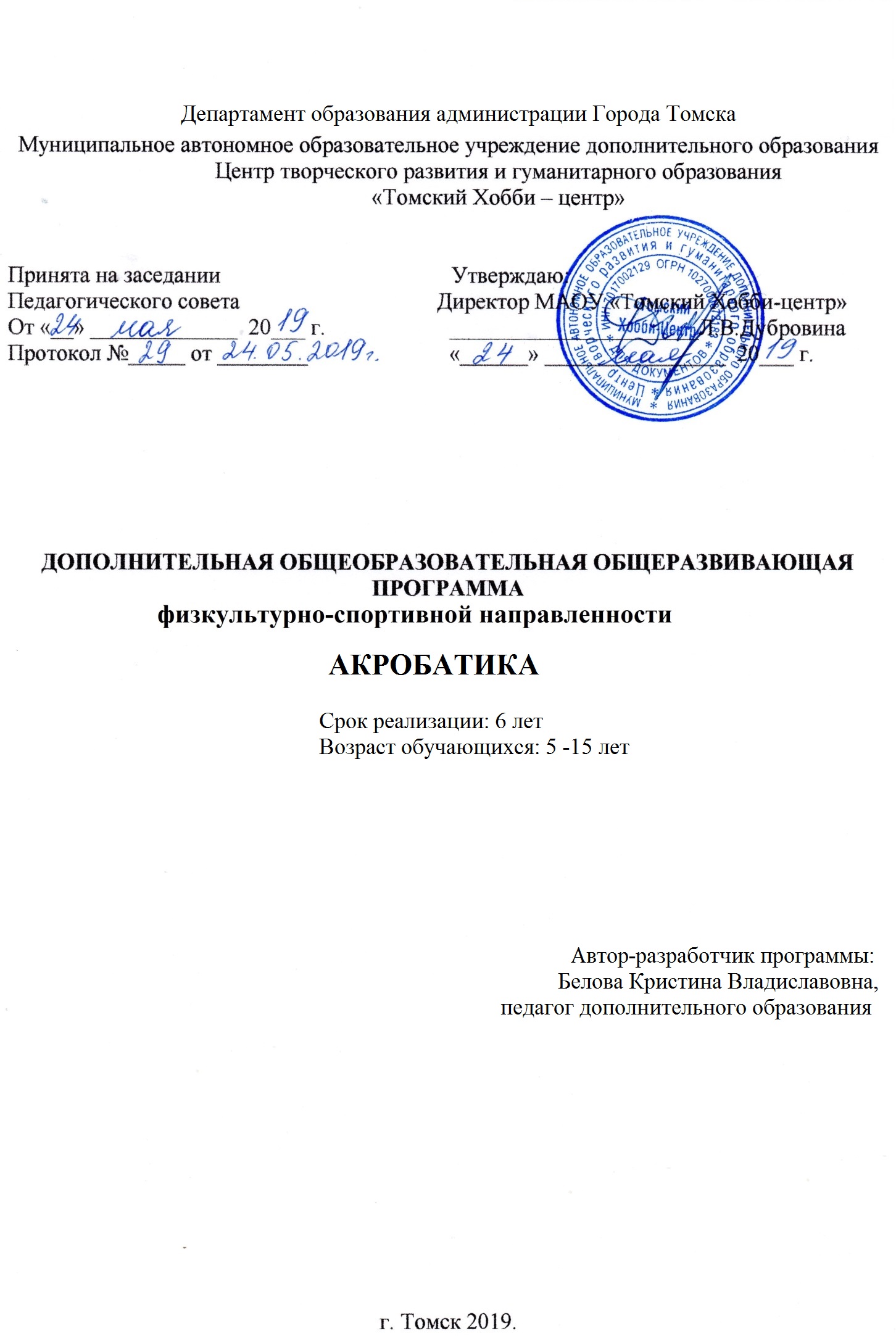 Пояснительная запискаПо уровню содержания программа является модифицированной физкультурно-спортивной направленности, является как ознакомительной для дошкольного, младшего и среднего школьного возраста, так и долгосрочной со сроком обучения 6 лет, а также доступна для общего контингента, она написана с учетом следующих нормативно-правовых документов:Конституция РФ;Конвенция ООН о правах ребенка;Федеральный закон от 29 декабря 2012 года №273-ФЗ «Об образовании в Российской Федерации»;Федеральный проект «Успех каждого ребенка» в рамках Национального проекта «Образование». Министерство Просвещения Российской Федерации 2019 г.;Приказ Министерства образования и науки Российской Федерации (Минбрнауки России) от 9 ноября 2018 г. №196 г. Москва «Об утверждении порядка организации и осуществления образовательной деятельности по дополнительным общеобразовательным программам»;Постановление Главного государственного санитарного врача Российской Федерации от 4 июля 2014 г. N 41 г. Москва «Об утверждении СанПиН 2.4.4.3172-14 «Санитарно-эпидемиологические требования к устройству, содержанию и организации режима работы образовательных организаций дополнительного образования детей»;Письмо Минобрнауки России от 18.11.15 года № 09-3242 «Методические рекомендации по проектированию дополнительных общеразвивающих программ (включая разноуровневые)»;Устав МАОУ «Томский Хобби-центр».Данная программа разработана на основе типовой учебной программы «Акробатика» (М.: Советский спорт, 1991 год) авторы ЗТ РСФСР Анцупов Е.А. и Филиппова Г.С., автором переработана современная методическая литература Л.Н. Буйлова, Е.А. Воронина, Е.Б. Евладова, С.В. Кочнева др.Согласно нормативно-правовому обеспечению, данная программа направлена:формирование и развитие творческих способностей обучающихся;удовлетворение индивидуальных потребностей обучающихся  в занятиях физической культурой и спортом;формирование культуры здорового и безопасного образа жизни, укрепление здоровья обучающихся;обеспечение духовно-нравственного воспитания обучающихся;выявление, развитие и поддержку талантливых обучающихся, а также лиц, проявивших выдающиеся способности;профессиональную ориентацию обучающихся;создание и обеспечение необходимых условий для личностного развития, укрепление здоровья,формирование общей культуры обучающихся;удовлетворение иных образовательных потребностей и интересов обучающихся, не противоречащих законодательству Российской Федерации, осуществляемых за пределами федеральных государственных образовательных стандартов и федеральных государственных требований.Программой предусматривается последовательность и непрерывность процесса становления спортивного мастерства занимающихся обучающихся, преемственность в решении задач обучения базовым упражнениям и укрепления здоровья юных спортсменов, гармоничного развития личности, интереса к занятиям спортом и профилактики основных социальных недугов, создания предпосылок для достижения высоких спортивных результатов и подготовки к активной трудовой деятельности.Программа ориентирована на социальное развитие обучающегося, укрепление его физического и психического здоровья, адаптацию к условиям современной жизни.Спортивная акробатика – один из популярных и зрелищных видов спорта. Занятия ею способствуют наиболее успешному решению задач физического развития человека и совершенствованию его двигательных способностей. Акробатические упражнения способствуют развитию силы, ловкости, гибкости, быстроты реакций, ориентировки в пространстве, совершенствованию вестибулярного аппарата, укреплению мышц и связок суставов, особенно голеностопного, плечевого, тазобедренного. Они с успехом используются для специальной подготовки на занятиях различными видами спорта.Спортивная акробатика – сложно-координационный вид спорта, который даёт нагрузку на все мышечные группы. Мастерское владение телом и хорошее развитие мускулатуры - вот основа акробатических упражнений.Элементы акробатики, такие как вращения тела, сохранение равновесия в необычных, разнообразных условиях опоры, используются во многих видах спорта. Акробатические упражнения составляют сложную и наиболее важную часть современных вольных упражнений спортивной гимнастики.Потребность обучающегося в активных движениях полностью удовлетворяются занятиями спортивной акробатикой и помогают сформировать из него физически полноценного человека.Даже если в результате занятий спортивной акробатикой обучающийся  не станет чемпионом, то результатом упражнений будет ни с чем несравнимое ощущение владения собственным телом.Для обучающегося  рекомендуется начинать занятия как можно раньше (оптимальный возраст для начала тренировок в группе начальной подготовки составляет 5-6 лет). Если начинать занятия акробатикой позже, то достичь отличной гибкости и растяжки юному акробату будет сложнее.Новизна программы состоит в том, что в ней большое внимание уделяется обучению детей не только элементам спортивной акробатики, но и формированию компетенций в области обеспечения безопасной жизнедеятельности, основ анатомии и травматологии, хореографии, актерского мастерства.             Актуальность программы заключается в том, что она направлена на организацию содержательного досуга, укрепление здоровья, удовлетворение потребностей в занятии спортом. Современные обучающиеся много времени проводят за компьютерами, из-за чего у них возникают проблемы со здоровьем. Приходя в объединение Акробатики, у обучающихся остается меньше времени на праздное времяпрепровождение. Данная программа востребована среди обучающихся и их родителей, о чем свидетельствуют ежегодные осенние наборы. Она актуальна потому, что базируется на социальном заказе муниципального образования, заинтересованного в реализации программ со здоровьезберегающими технологиями.Педагогическая целесообразность программы обоснована её ориентацией на поддержку каждого воспитанника в его самопродвижении по индивидуальной траектории обучения. Недостаточная двигательная активность  в общеобразовательных школах делает дополнительные занятия в секциях и спортивных кружках просто необходимыми. Система дополнительного образования обучающихся, получившая широкое развитие в нашей стране, приоритетной задачей ставит физическое развитие и духовно- нравственное воспитание.  Поэтому комфортные условия в семье, в учебном заведении, в группе неформального общения – важно для социальной защищенности, формирования здорового образа жизни.Цель программы: Формирование первоначальных представлений о спортивной акробатике и углубленное обучение обучающихся спортивной акробатике в доступной для них форме, посредством использования современных образовательных технологий.Задачи:Обучающие задачиСохранить и укрепить здоровье, развить физические качества обучающихся и необходимых спортсмену двигательных навыков: ловкости, гибкости, силы, координации движения, сохранение равновесия; Сформировать навыки самосовершенствования, самоконтроля и самопознания; Расширить двигательный опыт посредством использования и освоения физических упражнений; Повысить уровень функциональной подготовленности, освоить допустимые тренировочные нагрузки;Воспитательные задачиСформировать межличностные отношения в группе обучающихся;Сформировать чувства партнерства, требующей наличия межличностного доверия в группе, способов договоренности и форм согласия действовать вместе, в результате чего появляется согласованное общее действие и общий темп выполнения работы. Создать стойкий интерес к занятиям, определить избранный вид акробатики, воспитать спортивный характер;Развивающие задачиРазвить творческие способности обучающихся, духовного, нравственного совершенствования;Всесторонне развить физические качества обучающихся, повысить уровень культуры движений, овладеть техникой элементов, упражнений, комбинаций, приобрести соревновательный опыт;Отличительная особенность данной программы заключается в изменении способов и позиции  работы педагогов в детском коллективе, когда содержание образования - это нормальное становление ровеснических отношений в детском обществе, а знания и умения являются формой и материалом, способствующим становлению образовательных и общечеловеческих возможностей подрастающего поколения. Можно отметить так же, что программа предполагает более широкий возрастной охват детского населения, в связи с чем увеличивается количество часов, в сравнении с типовой учебной программы «Акробатика» (М.: Советский спорт, 1991 год) авторы ЗТ РСФСР Анцупов Е.А. и Филиппова Г.С.Если сравнивать данную программу с подобными программами ДЮСШ города, то можно назвать основные принципы работы, которые отличают ее от других подобных программ:принцип последовательности – учебные задачи решаются методом усвоения материала (от простого к сложному, в соответствии с возрастными возможностями);принцип научности – программа основана на базе программ для спортивных школ, научных монографий, учебных пособий для высших учебных заведений;доступности – программа построена на доступном в изложении материале;приоритета интереса группы в целом и каждого обучающегося в отдельности;гуманистических начал, многообразия и вариативности форм организации деятельности;непрерывности образования и воспитания;единства общей и специальной подготовки;цикличности, повторяемости, непрерывности и постепенного увеличения нагрузки;Сроки реализации программы  6 лет. Программа предполагает разделение обучающихся на 3 основополагающие группы:Группа начальной подготовки – 2 года обученияУчебно-тренировочная группа – 2 года обученияГруппа Спортивного совершенствования – 1 год обученияГруппа профессиональной подготовки – 1 год обученияЖенские группы – тройки (формируются из обучающихся перспективных опытных спортсменок 3, 4, 5, 6  годов обучения)В первую группу приходят на начальном этапе, чтобы по завершении обучения в ней последовательно перейти на следующий этап, по завершении которого в группу спортивного совершенствования. Этапы связаны между собой, но возможен лишь последовательный переход из группы в группу.Задачи по годам обученияПервый годсформировать познавательный интерес и желание заниматься спортомразвить гибкость, координацию движений, ловкость, силуповысить уровень физической подготовленностивоспитать чувства партнерства, коммуникативные способностиВторой годсформировать познавательный интерес и желание заниматься спортомосвоить техники выполнения соответствующих акробатических элементоврасширить двигательный опыт посредством использования и освоения физических упражненийповысить уровень физической подготовленностивоспитать межличностные отношения в группе обучающихсяТретий годразвить гибкость, координацию, силу, выносливостьразвить быстроту и качества выполнения акробатических элементовповысить уровень функциональной подготовленности, освоить допустимые тренировочные нагрузкивоспитать спортивный характер и межличностное доверие в группе, способы договоренности и формы согласия действовать вместеЧетвёртый годразвить гибкость, координацию, силу, выносливостьразвить быстроту и качество выполнения акробатических элементовразвить творческие способности, духовное, нравственное совершенствование;сформировать согласованное общее действие и общий темп выполнения работы в группеПятый годвсестороннее развить физические качества обучающихся, повысить уровень культуры движений, овладеть техникой элементов, упражнений, комбинаций, приобрести соревновательный опытповысить уровень функциональной подготовленности, освоить допустимые тренировочные нагрузкисформировать чувство партнерства, требующее наличие межличностного доверия в группе, способы договоренности и формы согласия действовать вместе, в результате чего появляется согласованное общее действие и общий темп выполнения работ.Шестой годвсестороннее развить физические качества обучающихся, повысить уровень культуры движений, овладеть техникой элементов, упражнений, комбинаций, приобрести соревновательный опытсформировать чувство партнерства, требующее наличие межличностного доверия в группе, способы договоренности и формы согласия действовать вместе, в результате чего появляется согласованное общее действие и общий темп выполнения работ.воспитать спортивный характер и межличностное доверие в группе, способы договоренности и формы согласия действовать вместеЖенские группы – тройкивоспитать волю к победеразвить коммуникативные способностиосуществить специализированную спортивную подготовку с учетом индивидуальных особенностей перспективных спортсменов для достижения ими высоких стабильных результатов. оптимально развить все стороны подготовленности, достигнуть высокого уровня спортивного мастерства, овладеть элементами и соединениями высших групп трудности.Возраст обучающихся, участвующих в программе от 5 до 15 лет. Занятия проходят в возрастных группах 5-6 лет, 7-9 лет, 9-12 лет, 12-15 лет. Состав групп постоянный. Психолого-педагогические особенности обучающихся данных возрастных категорий, имеющих отношение к деятельности по программе:На этапе предварительной подготовки, в группах начальной подготовки первые два года обучения (5-7 лет) необходимо учитывать анатомо-физиологические и психологические особенности обучающихся этого возраста. В этом возрасте функции и системы организма немного отстают в развитии, а опорно-двигательный аппарат еще слаб, наступает быстрая утомляемость при выполнении одних и тех же упражнений. Невелика и прочность опорного аппарата. Рекомендуется широко использовать подвижные игры с применением усвоенных акробатических элементов, упражнения по общей и специальной физической подготовке, развивающие гибкость, быстроту и ловкость. На третьем и четвертом году обучения (8-13 лет) при подборе средств и методов подготовки, дозировке и определении объёма, интенсивности тренировочных нагрузок по технической, общей и специальной физической подготовке следует учитывать, что у обучающихся этого возраста сердечно-сосудистая система обладает большей устойчивостью и приспосабливаемостью, емкость легких становится больше. Увеличивается мышечная масса, но силовые параметры юного спортсмена еще недостаточно подготовлены к длительным силовым напряжениям. Идет развитие нервной системы. Также надо иметь в виду, что обучающиеся этого возраста переоценивают свои силы и возможности, а к 13 годам у девочек в связи с наступлением полового созревания наблюдается дисгармония физиологических функций, физических и особенно координационных способностей. Этот возраст является наилучшим для развития быстроты, скоростно-силовых качеств, гибкости и координации движений. При построении тренировочного процесса на этапе спортивного совершенствования, т.е. на пятом году обучения, планируя тренировочные и соревновательные нагрузки, тренер-преподаватель должен понимать, что в этот период у обучающихся 14-15 лет происходит ускоренный рост тела, быстро растут кости рук и ног, сердечно-сосудистая система хорошо приспосабливается к упражнениям на скорость и выносливость. Увеличивается объём мышц и силовые показатели. Продолжается окостенение хрящевой ткани, но разница между силовыми и скоростными возможностями мальчиков и девочек имеется. В это время быстро и прочно формируются двигательные навыки и повышается устойчивость к общей работоспособности. У девочек заканчивается половое созревание, а у мальчиков начинается. В связи с этим у мальчиков в этот период частично нарушаются координационные способности. На этапе спортивного совершенствования с группами высшего спортивного мастерства открываются более широкие возможности при подготовке спортсменов высокого класса. В этот период у занимающихся продолжается усиленный рост мышечной массы и костной системы. Процесс окостенения еще не заканчивается. У девушек слабее развивается мускулатура плечевого пояса. Завершается формирование суставов, в связи с чем затрудняется освоение упражнений на гибкость. Формы и режим занятий. Под организационными формами в акробатике  мы понимаем способы организации тренировок, а также варианты взаимодействия тренера и обучающегося, в процессе которого реализуется содержание тренировки. Правильное использование организационных форм дает возможность решать все поставленные перед тренировкой задачи оптимально:коллективная тренировка;групповая тренировка;индивидуальная тренировка.В соответствии с рекомендациями СанПиНом 2. 4. 4. 3172 – 14 (от 04.07. 2014 № 41):Группа начальной подготовки (1- 2 год обучения) 2 час 2 раза в неделю, 1 час соответствует 30 мин.;Учебно-тренировочная группа (3-4 год обучения)  2 часа 3 раза в неделю, 1 час соответствует 45 мин.;Группа Спортивного совершенствования (5 год обучения) 2 часа 3 раза в неделю, 1 час соответствует 45 мин.;Группа профессиональной подготовки - тройки(6 год обучения) 2 часа 4 раза в неделю, 1 час соответствует 45 мин.Количество занятий и учебных часов в неделю и за год (на 1 группу):Группа начальной подготовки 4 часа в неделю, 144 часа в год;Учебно-тренировочная группа 6 часов в неделю, 216 часов в год;Группа Спортивного совершенствования (5 год обучения) 6 часов в неделю, 216 часов в год;Группа профессиональной подготовки 8 часов в неделю, 288 часов в годКоличество обучающихся в объединении, их возрастные категорииВозрастные категории: обучающиеся дошкольного возраста, обучающиеся младшего школьного возраста, обучающиеся среднего школьного возраста, обучающиеся старшего школьного возраста.Общее количество обучающихся в объединении до 60 человек, от 20 до 8 человек в группе, в среднем 12 человек.Особенности набора обучающихся. Прием на обучение на Акробатику проводится на условиях, определенных Уставом МАОУ «Томский Хобби-центр» и в соответствии с законодательством РФ (ч. 5 ст. 55 Федерального закона № 273-ФЗ), т.е. по предварительному отбору, направленному на выявление лиц, которые по своим способностям, качествам организма и личности наиболее подходят к программе. Зачисление в группы производится по начальным физическим данным, а для перевода в старшую  группу, необходимо сдать контрольные нормативы. Занятия групповые. Спортивная акробатика предполагает групповые тренировки и обязательную работу в паре или группе. Специфика данного вида спорта состоит в том, что в составе пары, группы занимаются разные по возрасту спортсмены. Допустимая разница в возрасте между партнерами 6 лет. И тренеру необходимо подбирать партнеров не только согласно возрасту, а также учитывать росто - весовые показатели, антропометрические данные. Все это очень актуально при оценивании артистизма.Ожидаемые результаты: Первый год обученияСгибание и разгибание рук лежа на гимнастической скамьеПодтягивание в висе на перекладинеВ висе сгибание туловища на 90º «Углы»Прыжок в длину толчком двумя с местаВысокое равновесие согнув ногу вперёдКувырок вперёдКувырок назадСтойка на лопатках«Колесо»Стойка на головеСтойка на руках (у опоры)МостСтойка на лопаткахСтойка на руках опускание в мостПрыжок со сменой ногШпагатВоспитание чувства партнерства, коммуникативных способностейФормирование познавательного интереса и желания заниматься спортомВторой годСгибание и разгибание рук лежа на гимнастической скамьеПодтягивание в висе на перекладинеВ висе сгибание туловища на 90º «Углы»Прыжок в длину толчком двумя с местаРавновесие «ласточка».Стойка на руках (махом) – кувырок вперёд.Перекидка на 2 ноги.Перекидка назад (дев.).Рондат.Фляк (изучение).Переворот на 2 ноги.Сальто вперёд с разбега.Сальто назад (батут).Переворот на 1 ногу.Стойка на голове.Стойка на руках махом (обозначить)Воспитание межличностных отношенийФормирование познавательного интереса и желания заниматься спортомТретий годОтжимания от гимнастической скамейкиПодтягивание в висе на перекладинеУгол 90ºПрыжки в длину толчком двумя с местаС разбега переворот на одну-на двеСальто вперед Перекидка назад в прямой шпагатПерекидка вперед на колениРондат-флякСальто назад (батут)Батут-фляк-сальтоПерекидка вперед на одну ногуПрыжок со сменой ног впередиЗатяжка в сторонуМост с поднятой ногой – девочки Горизонтальный упор на локте – мальчикиУгол ноги вместе, врозь.Воспитание спортивного характера и межличностного доверия в группе, способов договоренности и форм согласия действовать вместеЧетвёртый год Из седа кувырок назад прогнувшись с перекатом через плечо.Стойка на руках махом, держать.Перекидка вперёд, назад на одну и две ноги.Стойка на груди или предплечьях.Переворот на колено.Переворот вперёд на одну и две ноги.Маховое сальто с поворотом.Сальто вперёд с разбега.Переворот на одну ногу - рондат – фляк. Затяжка в кольцо – девочкиКрокодил на двух рукахОтжимания от гимнастической стенкиПодтягивание в висе на перекладинеУгол 90ºПрыжки в длину толчком двумя с местаПерекидка назад в продольный шпаг – девочкиФляк – мальчикиПерекидной прыжокРондат – фляк Стойка махом на руках (держать)Прыжок шагом Стойка на руках толчком двух ног (держать)Равновесие с захватом ноги – девочки,      фронтальное равновесие – мальчики Маховое с поворотом – девочки,       сальто вперед – мальчикиФормирование согласованного общего действия и общего темпа выполнения работы в группеПятый год Сгибание и разгибание рук в стойке у опорыОтжимания 10 раз на времяСгибание и разгибание туловища в пол. Лёжа на спине 10 раз на времяПрыжок в глубину – в темпе прыж.  в высотуРондат-флякПрыжки с поворотом на 360º в темпеШпагаты с возвышенияарабскаякрокодил на одной рукефляк вперед с разбегастойка на руках с поворотом на 1800Удержание ноги вперед, в сторону, назад под угломСовершенствование техники выполнения выученных элементовУсложнение выученных элементов и связокИзучение новых элементов в соответствии с изменением требований к составлению упражнений и правил соревнованийФормирование чувства партнерства, требующей наличия межличностного доверия в группе, способов договоренности и форм согласия действовать вместе, в результате чего появляется согласованное общее действие и общий темп выполнения работы                    Группа Профессиональной подготовки (6 год обучения)Совершенствование техники выполнения выученных элементовИзучение новых элементов в соответствии с изменением требований к составлению упражнений и правил соревнованийФормирование чувства партнерства, требующей наличия межличностного доверия в группе, способов договоренности и форм согласия действовать вместе, в результате чего появляется согласованное общее действие и общий темп выполнения работыСальто вперед на ноги с разбегаРондат-сальто назад Спичаг из угла-в уголКрокодил на одной рукеАрабская с одной рукойФляк на колено, в упор, в стойку на головеПереворот вперед-фляк впередПерекидка через локти в шпагатСтойка на руках с поворотом на 3600Критерии оценок параметров, определяющих уровень подготовленности по программеПедагог оценивает визуально, используя методы наблюдения и контрольного тестирования.1 балл – низкий уровень2 балла – средний уровень3 балла – высокий уровеньДанные заносятся в индивидуальные диагностические карты, предназначенные для проведения промежуточной аттестации.                                Формы подведения итогов реализации программыВ соответствии с Федеральным законом №273, ч.1 ст. 58, ч. 2 ст.30 и приказами МАОУ «Томский Хобби-центр» в данной программе разработаны формы промежуточной аттестации, а также контроль за реализацией.	Формы и методы оценивания результатов:промежуточная аттестация – диагностика по параметрам; открытое занятие;сдача нормативов; мероприятие;Задачей диагностики является определение уровня физического и психо - моторного развития учеников, задействованных в программе «Акробатика» по годам обучения, а также эффективности педагогического воздействия.Основным методом диагностики является педагогическое наблюдение, и фиксация результатов с учетом существующих нормативов, соответствующих возрасту и степени подготовленности.Общие параметры диагностики для всех годов обучения:ЛовкостьСилаКоординация движенийГибкостьШпагатМостПараметры диагностики для первого года обучения:Сгибание и разгибание рук лежа на гимнастической скамьеПодтягивание в висе на перекладинеВ висе сгибание туловища на 90º «Углы»Прыжок в длину толчком двумя с местаБег  с высокого стартаОтжимание в стойке на руках у опоры10 отжиманий в упоре лежа на скамейке, на времяПрыжок в глубину в темпе прыжок вверхПрыжок вверх с поворотомПрыжки вверх с поворотом на 180ºНаклон вперед до касания грудью из положения сидя ноги врозьУдержание ноги вперед и в сторону под угломПараметры диагностики для второго года обучения:Сгибание и разгибание рук лежа на гимнастической скамьеПодтягивание в висе на перекладинеВ висе сгибание туловища на 90º «Углы»Прыжок в длину толчком двумя с местаБег  с высокого стартаОтжимание в стойке на руках у опоры10 отжиманий в упоре лежа на скамейке, на времяПрыжок в глубину в темпе прыжок вверхПрыжок вверх с поворотомПрыжки вверх с поворотом на 180ºНаклон вперед до касания грудью из положения сидя ноги врозьУдержание ноги вперед и в сторону под угломПараметры диагностики для третьего года обучения:Отжимания от гимнастической стенкиПодтягивание в висе на перекладинеУгол 90ºПрыжки в длину толчком двумя с местаБег  с высокого стартаОтжимание в стойке на руках у опоры10 отжиманий в упоре лежа на скамье на время10 складок из положения лежа на спине на времяПрыжок в глубину в темпе прыжок вверхПрыжок вверх с поворотом в градусахПрыжок вверх с поворотом на 360ºПрыжок вверх с поворотом на 180ºНаклон вперед до касанияУдержание ноги вперед и в сторону под угломПараметры диагностики для четвертого года обучения:Отжимания от гимнастической стенкиПодтягивание в висе на перекладинеУгол 90ºПрыжки в длину толчком двумя с местаБег  с высокого стартаОтжимание в стойке на руках у опоры10 отжиманий в упоре лежа на скамье на время10 складок из положения лежа на спине на времяПрыжок в глубину в темпе прыжок вверхПрыжок вверх с поворотом в градусахПрыжок вверх с поворотом на 360ºПрыжок вверх с поворотом на 180ºНаклон вперед до касанияУдержание ноги вперед и в сторону под угломПараметры диагностики для пятого года обучения:Отжимание от гимнастической скамейкиПодтягивание в висе на перекладинеУглы 90ºПрыжки в длину толчком двумя с местаБег –  с высокого стартаСгибание и разгибание рук в стойке у опорыОтжимания 10 раз на времяСгибание и разгибание туловища в пол. Лёжа на спине 10 раз на времяПрыжок в глубину – в темпе прыж.  в высотуПрыжок вверх с поворотомПрыжки с поворотом на 360º в темпеСкладка ноги врозь сидя на полуУдержание ноги вперед, в сторону, назад под угломПедагог оценивает визуально, используя методы наблюдения и контрольного тестирования.Параметры диагностики для шестого года обучения:Отжимание от гимнастической скамейкиПодтягивание в висе на перекладинеУглы 90ºПрыжки в длину толчком двумя с местаБег –  с высокого стартаСгибание и разгибание рук в стойке у опорыОтжимания 10 раз на времяСгибание и разгибание туловища в пол. Лёжа на спине 10 раз на времяПрыжок в глубину – в темпе прыж.  в высотуПрыжок вверх с поворотомПрыжки с поворотом на 360º в темпеСкладка ноги врозь сидя на полуУдержание ноги вперед, в сторону, назад под угломДиагностическая картаВ соответствии с Федеральным законом №273 обучающихся с неудовлетворительными результатами аттестации без уважительных причин переводить на следующий год обучения условно.Учебно-тематический планОсновные принципы занятийПринцип наглядности: показ физических упражнений, образный рассказ, подражание, имитация известных  движений.Принцип доступности: обучение упражнениям от простого к сложному, от неизвестного к известному, учитывая степень подготовленности ребенка.Принцип систематичности: регулярность занятий, постепенное повышение нагрузки, увеличение количества упражнений, усложнение техники их исполнения.  Принцип прочности: многократное выполнение упражнений с целью закрепления навыков.Принцип сознательности: воспитывать понимание пользы упражнений, потребность их выполнения в домашних условиях.Индивидуальный подход: учет особенностей возраста каждого ребенка; воспитание активности ребенка на занятиях и вне, интереса к занятиямСодержание программыЗанятие делится на три части: подготовительную часть, основную часть и заключительную часть.В подготовительную часть входят общие развивающие упражнения, направленные на развитие физических качеств в соответствии с сенситивными периодами и целями занятия. Основная часть занятия направлена на решение образовательной цели занятия и включает в себя обучение конкретным акробатическим элементам в соответствии с учебным планом. А так же в основной части занятия используются специальные подготовительные и подводящие упражнения, необходимые для обучения конкретно тех акробатических элементов, которые изучаются на данном занятии. В заключительной части используются упражнения и игры, направленные на восстановление дыхания и пульса, так же возможно изучение акробатических этюдов. Однако это не ограничивает вариативности проведения занятий. Они могут отличаться дозировкой частей урока и движений, амплитудой и темпом исполнения движений, содержанием основной части занятия. Это зависит от постановочной работы, возраста и степени подготовки обучающихся.1 год обученияТеоретическая подготовкаТема №1  «Роль физической культуры и спорта в воспитании здоровой нации». (влияние физической культуры в поддержании здоровья молодого поколения, режим дня, гигиена тела)Тема №2 «История зарождения и развития вида спорта спортивная акробатика». (История развития акробатике в России, история развития акробатике в  г.Томске)Тема №3 «Правила Техники безопасности при занятиях видом спорта акробатика». (правила т.б. до и после занятий, правила поведения  в спортивном зале,правили т.б. при выполнении акробатических упражнений)Тема№4 «Оборудование инвентарь и экипировка в виде спорта акробатика». ( оборудование и инвентарь, используемые при занятиях спортивной акробатикой, правила пользования инвентарем, спортивная одежда для занятий спортивной акробатикой и выступлений)Практическая подготовка1. Общеразвивающие упражнения без предметов 					                                  	Упражнения для рук и плечевого пояса. Сгибания и разгибания, вращения, махи, отведения и приведения, рывки. Упражнения выполняются на месте и в движении.      	Упражнения для мышц шеи: наклоны, вращения и повороты головы в различных направлениях. Упражнения для туловища. Упражнения на формирование правильной осанки. В различных исходных положениях – наклоны, повороты, вращения туловища. В положении лёжа – поднимание и опускание ног, круговые движения одной и обеими ногами, поднимание и опускание туловища. Упражнения для ног: приседания на обеих и на одной ноге, выпады, выпады с дополнительными пружинящими движениями.Упражнения на растяжку  и гибкостьИз положения сидя ноги вместе, наклон вперед к ногам (складка ноги вместе), из положения сидя ноги врозь, наклон  вперед, грудью коснуться пола (складка ноги врозь).  Прямой шпагат, правый и левый полушпагаты. Мост из положения лежа.Упражнения на силовую подготовкуПрыжок в длину толчком двумя, отжимания от гимн. скамейки, подтягивания в висе на перекладине, в висе сгибание туловища на перекладине "углы. Бег 20 метров с высокого стартаИндивидуальная  работаВысокое равновесие согнув ногу вперед (ласточка) и в сторону, стойка на лопатках, стойка на голове, стойка на руках махом(у опоры), стойка на руках опускание в мост (перекидка вперед).Акробатическая дорожкаКувырок вперед, кувырок назад, «колесо», прыжок со сменой ног («ножницы», «козлик»).	2 год обучения	Теоретическая подготовкаТема №1 «Роль физической культуры и спорта в воспитании здоровой нации» (влияние физической культуры в поддержании здоровья молодого поколения, режим дня, гигиена тела)Тема №2 «История зарождения и развития вида спорта спортивная акробатика» (история развития акробатики в России, история развития акробатике в  г. Томск)Тема №3 «Правила техники безопасности при занятиях видом спорта спортивная акробатика» (правила т.б. при выполнении акробатических упражнений, правила т.б. при занятиях на гимнастических снарядах)Тема №4 «Оборудование инвентарь и экипировка в виде спорта спортивная акробатика» ( оборудование и инвентарь, используемые при занятиях спортивной акробатикой, правила пользования инвентарем, спортивная одежда для занятий спортивной акробатикой и выступлений)Тема №5 «Терминология вида спорта спортивная акробатика» (определение направления движения, название основных и промежуточных  положений туловища, рук, ног, определение основных терминов акробатических упражнений) Тема№6 «Спортивная этика и моральный облик спортсмена» (моральные качества, присущие гражданину России: добросовестное отношение к труду, решительность, настойчивость, целеустремленность, коллективизм, умение преодолевать трудности)Практическая подготовкаОбщеразвивающие упражнения без предметовУпражнения для рук и плечевого пояса.  Сгибания и разгибания, вращения, махи, отведения и приведения, рывки. Упражнения выполняются на месте и в движении. Упражнения для мышц шеи: наклоны, вращения и повороты головы в различных направлениях. Упражнения для туловища. Упражнения на формирование правильной осанки. В различных исходных положениях – наклоны, повороты, вращения туловища. В положении лёжа – поднимание и опускание ног, круговые движения одной и обеими ногами, поднимание и опускание туловища. Упражнения для ног: приседания на обеих и на одной ноге, выпады, выпады с дополнительными пружинящими движениями.Упражнения на растяжку и гибкостьИз положения сидя ноги вместе, наклон вперед к ногам (складка ноги вместе), из положения сидя ноги врозь, наклон  вперед, грудью коснуться пола (складка ноги врозь).  Прямой шпагат, правый и левый шпагаты. Мост из положения стоя.Индивидуальная работаРавновесие «ласточка», перекидка на 2 ноги, перекидка назад (девочки),стойка на голове, стойка на руках махом (обозначить).Силовая подготовкаСгибание и разгибание рук лежа на гимнастической скамье, подтягивание в висе на перекладине, в висе сгибание туловища на 900 «Углы», прыжок в длину толчком двумя с местаАкробатическая дорожкаПовторение упражнений первого года, переворот на две ноги, сальто вперед с разбега, сальто назад на батуте, переворот  на 1 ногу, рондат, фляк назад (изучение).3 год обученияТеоретическая подготовкаТема №1 «Правила техники безопасности при занятиях видом спорта спортивная акробатика» ( Вводный инструктаж, правила техники безопасности при занятиях на гимнастических снарядах, правила страховки и самостраховки при выполнении  акробатических упражнений, правила техники безопасности при  парно-групповой работе)Тема №2 «Положения (регламент) спортивных соревнований по виду спорта спортивная акробатика» (структура и содержание положений спортивных соревнований, наименование спортивных соревнований, цели и задачи спортивных соревнований)Тема №3 «Первая помощь при травмах» ( основные понятия, комплекс спасательных мероприятий)Тема №4 «Средства и методы воспитания волевых качеств»  ( Определение понятия «воля», необходимость постановки перед собой четкой цели, преодоление трудностей, самообладание, упорство)Практическая подготовкаОбщеразвивающие упражнения без предметовУпражнения для рук и плечевого пояса.  Сгибания и разгибания, вращения, махи, отведения и приведения, рывки. Упражнения выполняются на месте и в движении. Упражнения для мышц шеи: наклоны, вращения и повороты головы в различных направлениях. Упражнения для туловища. Упражнения на формирование правильной осанки. В различных исходных положениях – наклоны, повороты, вращения туловища. В положении лёжа – поднимание и опускание ног, круговые движения одной и обеими ногами, поднимание и опускание туловища. Упражнения для ног: приседания на обеих и на одной ноге, выпады, выпады с дополнительными пружинящими движениями.Упражнения на растяжку и гибкостьИз положения сидя ноги вместе, наклон вперед к ногам (складка ноги вместе), из положения сидя ноги врозь, наклон  вперед, грудью коснуться пола (складка ноги врозь).  Прямой шпагат, правый и левый шпагаты. Мост из положения стоя.Индивидуальная работаПовторение матери ала 2 года обучения. Перекидка назад в прямой шпагат, перекидка вперед на колени, перекидка вперед на одну ногу, затяжка в сторону, мост с поднятой ногой (девушки), угол ноги вместе, угол ноги врозь.ПодкачкаОтжимания от гимнастической скамейки,  подтягивание в висе на перекладине, угол «900», прыжки в длину толчком двумя с местаАкробатическая дорожкаС разбега переворот на одну-на две, сальто вперед с разбега, рондат-фляк, сальто назад (батут), прыжок со сменой ног вперед. 4 год обученияТеоретическая подготовкаТема №1 «Правила техники безопасности при занятиях видом спорта спортивная акробатика» ( Вводный инструктаж, правила техники безопасности при занятиях на гимнастических снарядах, правила страховки и самостраховки при выполнении  акробатических упражнений, правила техники безопасности при  парно-групповой работе)Тема № 2. «Гигиена, закаливание, режим и питание спортсмена» 	Личная гигиена: уход за кожей, волосами, ногтями, ногами. Гигиена полости рта. Гигиеническое значение водных процедур. Гигиенические основы режима учебы, отдыха, занятий спортом. Режим дня и его значение для юного спортсмена. Закаливание. Значение закаливания для повышения работоспособности и увеличения сопротивляемости организма к простудным заболеваниям.Тема №3. «Врачебный контроль и самоконтроль. Оказание первой помощи» Врачебный контроль при занятиях футболом. Объективные данные самоконтроля: вес, динамометрия, спирометрия, кровяное давление. Дневник самоконтроля. Понятие о «спортивной форме», утомлении, переутомлении. Значение активного отдыха для спортсмена. Особенности спортивного травматизма, оказание первой помощи. Причина травм и их профилактика применительно к занятиям спортивной акробатике. Практическая подготовкаОбщеразвивающие упражнения без предметовУпражнения для рук и плечевого пояса.  Сгибания и разгибания, вращения, махи, отведения и приведения, рывки. Упражнения выполняются на месте и в движении. Упражнения для мышц шеи: наклоны, вращения и повороты головы в различных направлениях. Упражнения для туловища. Упражнения на формирование правильной осанки. В различных исходных положениях – наклоны, повороты, вращения туловища. В положении лёжа – поднимание и опускание ног, круговые движения одной и обеими ногами, поднимание и опускание туловища. Упражнения для ног: приседания на обеих и на одной ноге, выпады, выпады с дополнительными пружинящими движениями.Упражнения на растяжку и гибкостьИз положения сидя ноги вместе, наклон вперед к ногам (складка ноги вместе), из положения сидя ноги врозь, наклон  вперед, грудью коснуться пола (складка ноги врозь).  Прямой шпагат, правый и левый шпагаты. Мост из положения стоя.Индивидуальная работаСтойка на руках махом держать, перекидка вперед ,перекидка назад на одну и две ноги, стойка на груди или предплечьях, Затяжка  в кольцо, крокодил на двух руках, стойка на руках толчком двух ног (держать).Силовая ПодготовкаОтжимания от гимнастической скамейки, подтягивание в висе на перекладине, угол «900», прыжки в длину толчком двумя с местаАкробатическая дорожкаПереворот на колено, переворот на одну-на две, маховое сальто вперед, сальто вперед с разбега, переворот  на одну-рондат-фляк, перекидной прыжок, рондат-фляк, прыжок шагом.5 год обученияТеоретическая подготовкаТема №1 «Правила техники безопасности при занятиях видом спорта спортивная акробатика» ( Вводный инструктаж, правила техники безопасности при занятиях на гимнастических снарядах, правила страховки и самостраховки при выполнении  акробатических упражнений, правила техники безопасности при  парно-групповой работе)Тема № 2. «Гигиена, закаливание, режим и питание спортсмена» 	Личная гигиена: уход за кожей, волосами, ногтями, ногами. Гигиена полости рта. Гигиеническое значение водных процедур. Гигиенические основы режима учебы, отдыха, занятий спортом. Режим дня и его значение для юного спортсмена. Закаливание. Значение закаливания для повышения работоспособности и увеличения сопротивляемости организма к простудным заболеваниям.Тема №3. «Врачебный контроль и самоконтроль. Оказание первой помощи» Врачебный контроль при занятиях футболом. Объективные данные самоконтроля: вес, динамометрия, спирометрия, кровяное давление. Дневник самоконтроля.   Понятие о «спортивной форме», утомлении, переутомлении. Значение активного отдыха для спортсмена. Особенности спортивного травматизма, оказание первой помощи. Причина травм и их профилактика применительно к занятиям спортивной акробатике. Практическая подготовкаОбщеразвивающие упражнения без предметовУпражнения для рук и плечевого пояса.  Сгибания и разгибания, вращения, махи, отведения и приведения, рывки. Упражнения выполняются на месте и в движении. Упражнения для мышц шеи: наклоны, вращения и повороты головы в различных направлениях. Упражнения для туловища. Упражнения на формирование правильной осанки. В различных исходных положениях – наклоны, повороты, вращения туловища. В положении лёжа – поднимание и опускание ног, круговые движения одной и обеими ногами, поднимание и опускание туловища. Упражнения для ног: приседания на обеих и на одной ноге, выпады, выпады с дополнительными пружинящими движениями.Упражнения на растяжку и гибкостьИз положения сидя ноги вместе, наклон вперед к ногам (складка ноги вместе), из положения сидя ноги врозь, наклон  вперед, грудью коснуться пола (складка ноги врозь).  Правый,левый и прямой шпагаты с возвышения. Мост из положения стоя.Индивидуальная работаАрабская, крокодил на одной руке, стойка с поворотом на 1800, удержание ноги в сторону, вперед, назад под углом, совершенствование техники выполнения выученных упражненийСиловая подготовкаСгибание и разгибание рук у опоры, отжимания 10раз на время, сгибание и разгибание туловища в пол, лежа на спине 10 раз на время, прыжок в глубину-в темпе прыжок в высотуАкробатическая дорожкаРондат-фляк, прыжки с поворотом на 3600, фляк вперед с разбега, совершенствование выученных элементов5 год обученияТеоретическая подготовкаТема №1 «Правила техники безопасности при занятиях видом спорта спортивная акробатика» Вводный инструктаж, правила техники безопасности при занятиях на гимнастических снарядах, правила страховки и самостраховки при выполнении  акробатических упражнений, правила техники безопасности при  парно-групповой работеТема № 2. «Гигиена, закаливание, режим и питание спортсмена»Личная гигиена: уход за кожей, волосами, ногтями, ногами. Гигиена полости рта. Гигиеническое значение водных процедур. Гигиенические основы режима учебы, отдыха, занятий спортом. Режим дня и его значение для юного спортсмена. Закаливание. Значение закаливания для повышения работоспособности и увеличения сопротивляемости организма к простудным заболеваниям.Тема №3. «Врачебный контроль и самоконтроль. Оказание первой помощи»Врачебный контроль при занятиях футболом. Объективные данные самоконтроля: вес, динамометрия, спирометрия, кровяное давление. Дневник самоконтроля. Понятие о «спортивной форме», утомлении, переутомлении. Значение активного отдыха для спортсмена. Особенности спортивного травматизма, оказание первой помощи. Причина травм и их профилактика применительно к занятиям спортивной акробатике. Практическая подготовкаОбщеразвивающие упражнения без предметовУпражнения для рук и плечевого пояса.  Сгибания и разгибания, вращения, махи, отведения и приведения, рывки. Упражнения выполняются на месте и в движении. Упражнения для мышц шеи: наклоны, вращения и повороты головы в различных направлениях. Упражнения для туловища. Упражнения на формирование правильной осанки. В различных исходных положениях – наклоны, повороты, вращения туловища. В положении лёжа – поднимание и опускание ног, круговые движения одной и обеими ногами, поднимание и опускание туловища. Упражнения для ног: приседания на обеих и на одной ноге, выпады, выпады с дополнительными пружинящими движениями.Упражнения на растяжку и гибкостьИз положения сидя ноги вместе, наклон вперед к ногам (складка ноги вместе), из положения сидя ноги врозь, наклон  вперед, грудью коснуться пола (складка ноги врозь).  Правый, левый и прямой шпагаты с возвышения. Мост из положения стоя.Индивидуальная работаСовершенствование выученных элементов, перекидка через локти в шпагат, спичаг из угла в угол, крокодил на одной руке, арабская с одной рукой, перекидка через локти в шпагат, стойка с поворотом на 3600.Силовая подготовкаСгибание и разгибание рук у опоры, отжимания 10раз на время, сгибание и разгибание туловища в пол, лежа на спине 10 раз на время, прыжок в глубину-в темпе прыжок в высотуАкробатическая дорожкаСовершенствование выученных элементов, сальто в перед с разбега на ноги, рондат-сальто назад, переворот вперд –фляк вперед.6 год обучения2 юношеский разряд 1 упражнение 1. В. - стойка плечами на кистях лежащей Н./ ноги верхней в полушпагате/с опорой на ее колени, С.- поддерживает В. за одну ногу, стоя в выпаде/ держать/                                                                                                                 2.  В. стоит на бедрах Н. С.- стойка на руках на полу с поддержкой В./держать/                                                                                                                  3.  В. сидит в шпагате. С. и Н.- равновесие «ласточка» с поддержкой о руки В./держать/                                                                                                                  4.  И.п. – Н. и С. на одном колене лицом друг к другу. В.- стойка ногами набедрах Н. и С. с их поддержкой /держать/    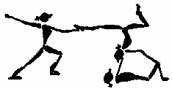 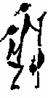 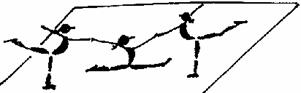 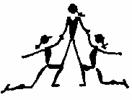 2 упражнение 1. С двойного купе темп соскок ( с фуса)                                                                               2.  В.- рондат- ¼ сальто прогнувшись спиной на предплечья                               3.  И.п. В - лежит спиной на предплечьях Н. и С., В. –поворот на 180 градусовна предплечьях Н. и С.                                                                                          4.  И.п. - В. лежит спиной на предплечьях Н. и С., В- -3/4 сальто назадсогнувшись в соскок.                                                                                              5. В.- с разбега- 1/ сальто вперед на живот на предплечья Н. и С.                       6.  С живота на предплечьях Н. и С., В.- лет с продвижением вперед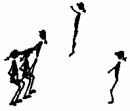 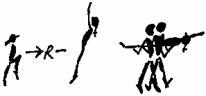 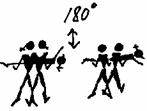 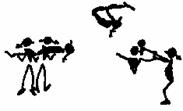 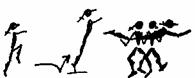 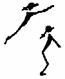  1 юношеский разряд 1 упражнение1. В.- полумост на бедрах Н.,С.- стойка на полу с поддержкой В /держать/  2. В.- шпагат на плечах Н. и С., стоящих лицом друг к другу с поддержкой     за руки /держать/                                                                                    3.  Н.- стоит в полуприседе, опираясь спиной на поднятые ноги лежащей С.      В. стойка руками на коленях Н. с ее поддержкой /держать/                         4. В.- стойка на руках в полушпагате на согнутых руках сидящей на пятках 5.  5.                   Н. С.- поддерживает В. за одну ногу /держать/.   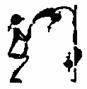 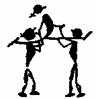 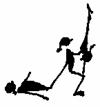 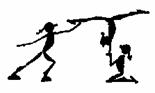  2 упражнение 1. Из седа на решетки, В.- ¾ сальто назад прогнувшись в соскок                            2.  Из стойки ногами на решетки, В.- прыжок с поворотом на 180 градусов в сед на 4-е                                                                                                        3.  В.- рондат- ¼ сальто назад прогнувшись с поворотом на 180 градусов на предплечья                                                                                               4.  И.п. – В - лежит спиной  на предплечьях Н. и С., В.- ¾ сальто назад прогнувшись в соскок                                                                                      5. С двойного купе(с фуса), В.- ¼ сальто прогнувшись вперед на предплечья          6. И.п. - В.- лежит спиной на предплечьях Н. и С., В.- поворот на 360 градусов на предплечьях.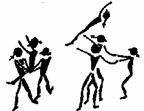 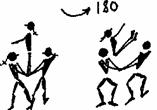 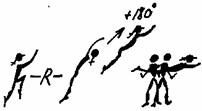 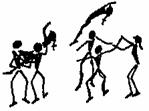 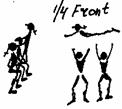 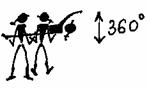 3 взрослый разряд 1 упражнение 1. Н. - в выпаде. В.- равновесие ласточка на плече Н. с опорой на ее руки.С.- упор на локте на колене Н. с поддержкой /держать/                                    2. Н. и С. на колене, лицом друг к другу. В.- мост на согнутых руках партнерш /держать/                                                                                                3. С мостом на согнутых руках - Н и С. встать /держать/                                       4. Н. - в полуприседе с опорой спиной о поднятые ноги лежащей С.В. - поддержка под живот на прямых руках Н /держать/   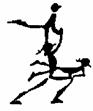 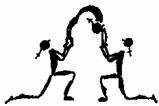 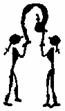 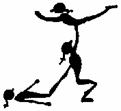  2 упражнение 1. С двойного купе сальто назад в группировке в соскок                                      2. Из седа на 4-х броском Н. и С., В.- ¾ сальто назад согнувшись напредплечья                                                                                                              3. Поворот на предплечьях Н. и С. на 180 градусов- в темпе ¾ сальто назадпрогнувшись в соскок                                                                                            4. С 4-х ¾ сальто вперёд в группировке на предплечья                                        5. Темп в стойке ногами на 4-х.6. В.- из стойки ногами на 4-х – ¼ сальто вперед на предплечья 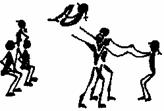 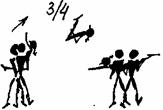 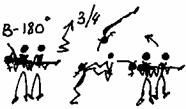 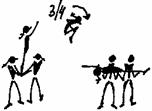 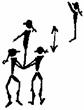 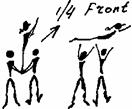  2 взрослый разряд 1 упражнение 1.Полуколонна В. –равновесие «ласточка» на плече С. с опорой о ее руки./держать/                                                                                                                  2. Полуколонна с упором в прямых руках С. в группировке /держать/                3. Н.- в выпаде. С. – в стойке на ноге сзади с поддержкой о плечо.,В.- в стойке на колене Н. с ее поддержкой /держать/.                                        4. Н.- стойка на руках с поддержкой С. за голени, В.- стойка плечами наступнях Н. с поддержкой за предплечья С /держать/  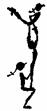 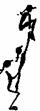 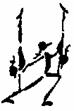 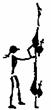  2 упражнение 1. С двойного купе сальто назад прогнувшись в соскок                                        2. Поворот  на 540 градусов на предплечьях Н. и С. – в темпе ¾ сальто назад прогнувшись в соскок.                                                                                 3. В.- сальто вперед с 4-х вперед в соскок                                                               4. Накат ¾ в группировке вперёд на предплечья                                                    5. В.- из стойки ногами на 4-х – ¾ сальто вперед согнувшись на предплечья    6. В.- из стойки ногами на 4-х – ¾ сальто прогнувшись назад на предплечья 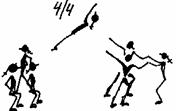 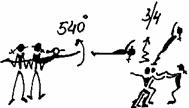 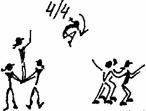 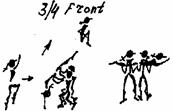 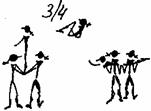 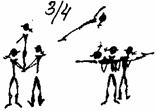 1 взрослый разряд 1 упражнение 1.Полуколонна или полумост с опорой одной рукой. В.- упор углом на прямых  руках  С. / держать /. В.- переход в крокодил с поддержкой  /держать/.                    2. Н.- полумост с опорой одной рукой., С.- упор на коленях Н. с опорой одной ногойна кисть Н., свободная нога вверх. В.- упор на локте на шее С. с поддержкой за свободную ногу С., ноги В.- произвольно.  /держать/. В.- переход с угол, Н.- оторвать опорную руку от пола / держать/                              3. Н. и С. стойки на руках с «зацепом» одной ногой, свободная нога вверх. В- стойка плечами на зацепленных ногах Н. и С. с поддержкой руками   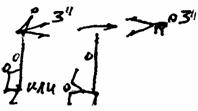 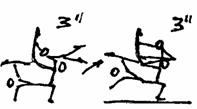 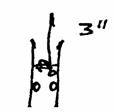 2 упражнение 1. В.- рондат- сальто назад в группировке броском Н. и С. под спину.                      2. В.- из стойки «китайским» хватом-3/4 сальто назад согнувшись или прогнувшись на предплечья.                                                                                 3. В.- с 4х- 3/4сальто вперед согнувшись с поворотом на 180 градусов на предплечья.                                                                                                                4. В.- поворот на 180 градусов в стойке ногами на 4х.                                                  5. С 4х сальто назад прогнувшись в соскок.                                                                    6. С 4х курбет в стойку в «китайский» хват. 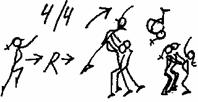 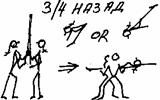 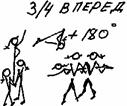 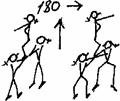 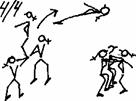 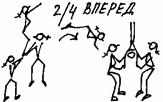  КМС 1 упражнение 1. Полуколонна или полумост с опорой Н. о пол одной рукой. В.- с плеч С. стойка    силой согнувшись на согнутых руках С., ноги произвольно /держать/.                    2. Н. полумост с опорой одной рукой, С.- горизонтальный упор на коленях Н., В.-  стойка обхватом на спине С.  / держать/ Вариант: Н.- полумост с опорой одной рукой, С.- упор на коленях Н. с опорой  одной ногой на кисть Н., свободная нога вверх. В.- стойка в «мексиканке» на шее С. с поддержкой за  свободную ногу С., ноги В.- произвольно /держать/.                                                                                                                 3. Н. и С. на «мостах» на одной ноге, свободные ноги вверх, В.- на ступнях свободных ног Н. и С. упор углом, ноги произвольно /держать/.В.- переход в стойку на груди.    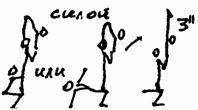 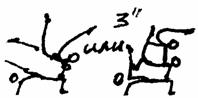 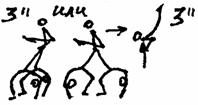   2 упражнение 1. Из стойки «китайским» хватом 6/4 сальто назад в группировке в соскок.               2. В.- рондат- сальто назад прогнувшись броском Н. и С. под спину.                         3. В.- с 4х сальто назад в группировке на 4е.                                                                  4. В.- с 4х - 3/4 сальто назад прогнувшись с поворотом на 360 градусов   на предплечья.                                                                                                                 5. В.- из стойки кистями на 4-х курбет в шпагат на плени Н.С. с    их поддержкой                                                                                                               6. В.- накат в стойку в «китайский» хват.                                                                        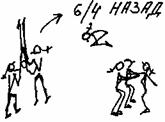 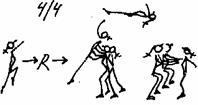 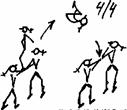 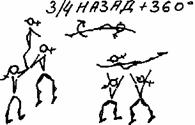 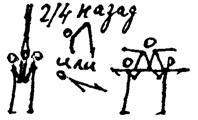 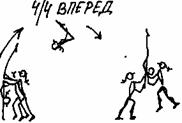 Виды и компоненты спортивной подготовкиКОНТРОЛЬНЫЕ НОРМАТИВЫ ПО ОФПГРУПП НАЧАЛЬНОЙ ПОДГОТОВКИ (1-2 года обучения), УЧЕБНО-ТРЕНИРОВОЧНЫХ ГРУПП (3-4 года обучения)И ГРУПП СПОРТИВНОГО СОВЕРШЕНСТВОВАНИЯ (5 год обучения)ОБЩАЯ ФИЗИЧЕСКАЯ ПОДГОТОВКА ДЛЯ ОБУЧАЮЩИХСЯ УТ-ГРУППДЛЯ ОБУЧАЮЩИХСЯ ГРУПП СПОРТИВНОГО СОВЕРШЕНСТВОВАНИЯКОНТРОЛЬНЫЕ НОРМАТИВЫСПЕЦИАЛЬНОЙ ФИЗИЧЕСКОЙ ПОДГОТОВКИ ДЛЯ ОБУЧАЮЩИХСЯСФП (специальная физическая подготовка)  ДЛЯ ОБУЧАЮЩИХСЯ ОТДЕЛЕНИЯСПОРТИВНОЙ АКРОБАТИКИУТ (учебно-тренировочных) ГРУППНормативы по специальной физическойподготовке для групп спортивного совершенствованияПрограммный материалдля групп начальной подготовкиНП – 1 года обученияВысокое равновесие согнув ногу вперёд (ласточка).Кувырок вперёд.Кувырок назад.Стойка на лопатках«Колесо».Стойка на голове.Стойка на руках (у опоры).Мост из положения стоя.Стойка на руках опускание в мост (перекидка вперед).Прыжок со сменой ног (ножницы, козлик).Шпагат.НП – 2 года обученияРавновесие с обхватом ноги (затяжка)Стойка на руках (махом) – кувырок вперёд.Перекидка на 2 ноги.Перекидка назад (дев.).Рондат.Фляк (изучение).Переворот на 2 ноги.Сальто вперёд с разбега.Сальто назад (батут).Переворот на 1 ногу.Стойка на руках махом (обозначить) ПРОГРАММНЫЙ МАТЕРИАЛдля обучающихся учебно-тренировочных группотделения спортивной акробатикиУТ -1 года обученияИзучение и совершенствование техники в избранном виде.Индивидуальные элементы.С разбега два переворота вперед.Сальто вперед Перекидка назад (девочки).Перекидка вперед (девочки).Рондат-фляк.Сальто назад (батут).Батут-фляк-сальто.УТ -2 года обученияИндивидуальные элементы.Из седа кувырок назад прогнувшись с перекатом через плечо.Стойка на руках махом, держать.Перекидка вперёд, назад на одну и две ноги.Стойка на груди или предплечьях.Стойка силой с прямыми ногами на голове и руках у опоры.Переворот вперёд на одну и две ноги.Маховое сальто с поворотом.Сальто вперёд с разбега.Переворот - рондат – фляк. Равновесие в кольцо – девочкиГоризонтальный упор на локте («крокодил») – мальчикиТехническая подготовка парно-групповая акробатикаУТ - 11. Перекидка вперед на 1 или 2 ноги.2. Прыжок со сменой ног впереди.3. Фронтальное равновесие.4. Мост с поднятой ногой – девочки.    Горизонтальный  упор на локте – мальчики.5. Стойка на голове силой.УТ – 21. Перекидка назад – девочки    Фляк – мальчики2. Перекидной прыжок.3. Рондат – фляк.4. Стойка махом на руках (держать).5. Переворот на одну, переворот на две.6. Прыжок шагом.7. Стойка на руках толчком двух ног (держать).8. Равновесие с захватом ноги – девочки    фронтальное равновесие – мальчики.9. Маховое с поворотом – девочки    сальто вперед – мальчики.Программапо учебному материалудля обучающихся групп спортивного совершенствования отделения спортивной акробатикиСС -1 года обученияРабота по индивидуальным планам тренера в соответствии с поставленными задачами:Совершенствование техники выполнения выученных элементов.Усложнение выученных элементов и связок.Изучение новых элементов в соответствии с изменением требований к составлению упражнений и правил соревнований.В своей работе педагог руководствуется следующими принципами:Принцип развития чувства ритма, темпа, музыкальной формы.Принцип сотрудничества	Сотрудничество – это стиль жизни коллектива. Умение понять, проникнуть во внутренний мир ребенка, научить его быть заинтересованным, правильно общаться с другими людьми.Принцип интеграции различных видов деятельности	При интегрированном обучении формирование умений и навыков осуществляется с опорой на имеющийся опыт в другой деятельности. Благодаря интеграции разных видов деятельности, например, гимнастики и акробатики, расширяются средства и способы обучения; происходит взаимодополнение одного вида деятельности за счет другого.Принцип создания благоприятного психологического климатаРазнообразные формы поощрения воспитанников, оказание им помощи при выполнении различных видов упражнений создают атмосферу доброжелательности, взаимовыручки, совместного творчества; помогают преодолевать психологические барьеры: страх, неуверенность; делают процесс обучения радостным, легким и успешным, помогают развитию положительных мотивов. Принцип образовательной и воспитательной ценности содержания обучения и танцевального развития 	Принцип реализуется через различные ситуации при обучении общеразвивающим упражнениям, танцевальным движениям с помощью чего обучающиеся учатся быть внимательными, способными прийти на помощь, дружелюбными по отношению друг к другу.Методическое обеспечение программыМетоды работы:Частые показы: открытые занятия, конкурсы, соревнования, выступления, так как при гостях и зрителях обучающиеся стараются красиво выглядеть, проявить себя, быстрее ощущают чувство позы, у них развиваются актерские данные, активизируется внимание.Обращение на индивидуальную культуру исполнения: замечать способности каждого ребенка, чаще хвалить их, подчеркивая достоинства.Многократный повтор движений, их акцентов, нюансов, подходя к изучению последовательно. Объяснительно-иллюстративный метод (объяснение и разъяснение техники выполнения упражнений и показ правильного выполнения спортивных элементов). Обращение на индивидуальную культуру выполнения упражнений, поведения во время соревнований. Очень важно замечать способности каждого ребенка. Чаще хвалить, подчеркивать достоинства, правильность выполнения упражнений, нацеливать воспитанников на будущее. Для достижения цели и задач образовательной программы необходимо опираться на следующие дидактические принципы:1.  Принцип самооценки человека и его жизни: принимать ребенка таким, каков он есть; уважать его позицию; заботиться о его здоровье.2.  Принцип сотрудничества как стиль жизни: работаем вместе; уважаем мнение друг друга; сотрудничаем с педагогом, родителями, другими спортивными коллективами. 3.  Принцип ответственности: воспитание чувства ответственности за себя; за других; за то дело, которое делаем. От тебя, от твоего ответственного поведения зависит успех всего коллектива.4. Принцип сознательности: выполняя разумные требования педагога и коллектива воспитанников, оставляем за собой право, иметь свою точку зрения.6.   Принцип систематичности и последовательности в практическом овладении основами спортивного мастерства, предъявлении разумных требований к воспитанникам.Формы:коллективная тренировка;групповая тренировка;индивидуальная тренировка.Формы проведения занятий и технологии их реализацииКоллективная тренировка - форма занятий, при которой все обучающиеся выполняют общие задания под руководством тренера. Преимущество этой формы в простоте организации, позволяющей тренеру получить четкие представления обо всем коллективе, влиять на отдельных обучающихся и нормировать упражнения. Коллективная форма занятий целесообразна на разминке, при разучивании отдельных элементов акробатике, а так же при силовой подготовки.Групповая тренировка. Каждая группа обучающихся тренируется самостоятельно, выполняет разные упражнения, имеет разную нагрузку и использует свои вспомогательные средства. Обычно групповую тренировку проводят с обучающимися одно физического развития. Групповая тренировка создает хорошие условия для развития самостоятельности и активности. Индивидуальная тренировка – форма занятий, когда тот или иной обучающийся выполняет задания индивидуально, хотя остальные занимаются вместе. Индивидуальная тренировка помогает акробатам  развивать самостоятельность и инициативу, способствует устранению, каких либо  недостатков.Условия реализации программыМатериально-техническое обеспечение: спортивный зал, оснащенный согласно СанПиН ковровым покрытием, матами и соответствующим оборудованием;методическая литература и методические разработки для обеспечения образовательного процесса (планы, конспекты, сценарии, учебники);инвентарь: шведская стенка, скакалки, гимнастический мост и т.п..  Информационное обеспечениеСписок литературыФедеральный стандарт спортивной подготовки по виду спорта спортивная
акробатика.Приложение №11 к Методическим рекомендациям по составлению программ
спортивной подготовки.«Спортивная акробатика». Учебник для институтов физической культуры. / Под
ред. В.П.Коркина, М. ФиС.,1988.Коркин В.П. Парные и групповые акробатические упражнения. М. ФиС.,1976.Коркин В.П., Замов Б.М. Акробатические упражнения. Обучения стойкам.
Физкультура в школе № 1, 1970.Коркин В.П., Замов Б.М., Аракчеев. Подготовка к парным и групповым
упражнениям. Теория и практика физической культуры. № 6. 1971 Тузиков А.А., Просветов, В.А.Тах С.Ю. «Программа спортивной подготовки по
виду спорта спортивная акробатика», 2013г.Интернет ресурсы:Mvol.gov.byNatural-medicine.ruSportacadem.ru Sportspravka.comBiblioFond.ruBmsi/ruLifeinhockey.ruOlimp-45.comMinsport.gov.ru Dvorsportinfo.ruRu.Wikipedia.orgNsportal.ruSportkompas.ru Bestpravo.ruBase.consultant.ruSportwiki.toSovsport.ruUa.sovsport.ru Sport.mos.ruFasi.gov.ruДидактическое обеспечениеОбразовательная программа «Акробатика» ориентирована на воспитанников 5 - 15 лет. Обучение по данной программе предоставляет обучающимся широкие возможности для развития физических и нравственных качеств, формирования компетенций в сфере здорового образа жизни, углубления знаний основ безопасной жизнедеятельности и анатомии, помогает реализовать субъектную позицию ребенка в самостоятельной творческой деятельности. Образовательная программа «Акробатика» предполагает постоянное расширение и совершенствование спортивных умений и навыков обучающихся от одной ступени к другой, более сложной.В основе учебно-воспитательного процесса лежат современные проектные, рефлексивные и здоровьесберегающие образовательные технологии, а также технология дифференцированного обучения.Для детского коллектива, занимающегося физкультурно-спортивными видами творчества крайне важно внедрение здоровьесберегающих технологий и методик, целью которых является обеспечение высокого уровня реального здоровья и формирование компетенций, необходимых для ведения здорового образа жизни. Для снятия утомления мышц, профилактики сколиозов и профилактики правильной осанки на занятиях используется технология по профилактике нарушений опорнодвигательной системы, рекомендованная министерством здравоохранения.Для более эффективной реализации программы так же применяется технология дифференцированного обучения, которая предполагает осуществление практической деятельности обучающихся в зависимости от возраста, способностей и уровня подготовки.В образовательный процесс для успешного развития творческих способностей, формирования основных компетенций (информационных, коммуникативных, учебно-познавательных и т.п.) и расширения возможности для самовыражения обучающихся введены проектные технологии. Доминирующей деятельностью обучающихся в ходе реализации проектов является творческая и ролевая деятельность. В образовательном процессе с целью приучения обучающихся  к самоконтролю, к самооценке и формированию общей привычки к осмыслению протекающей жизни применяются рефлексивные технологии. В рефлексивных целях проводится диагностика. На каждый год обучения определен минимум знаний, умений и навыков, который должен быть усвоен воспитанниками на конец учебного года и служить свидетельством полной и успешной реализации образовательной программы.В организации учебно-воспитательного процесса используются разнообразные методы и методические приёмы: методы организации и осуществления учебных действий, методы стимулирования мотивации, методы контроля и самоконтроля и т.д. Исходя из специфики изучаемого материала, наиболее эффективными формами проведения занятий является практическая деятельность (тренировки), беседы, встречи со спортсменами – гимнастами и цирковыми акробатами.Основными способами проверки результатов усвоения программного материала являются зачеты, открытые уроки, собеседования по материалам пройденных тем, защита творческих проектов.Предпочтительными формами подведения итогов реализации программы являются коллективные и сольные показательные выступления воспитанников объединения на мероприятиях различного уровня, концерты, спортивные соревнования и конкурсы.Кадровое обеспечениеОдин педагог – со специальным и педагогическим образованием. Список литературыЛитература, используемая педагогомАкробатика. Учебная программа для ДЮСШ и СДЮСШОР Авторы: Анцупов, Филимонова-1991Классификационная программа по спортивной акробатике 2006 – 2010 г. Давыдов, Винников.Предварительная спортивная подготовка юных акробатов на начальном этапе. Березуцкая, Кошакова -2007г.Подготовка парно – групповых составов в спортивной акробатике на этапе спортивного совершенствования. Березуцкая, Пушилин -2009г.Советы тренерам. «Физкультура и спорт», Москва, 1980г.Письмо Министерства образования РФ от 11.12.2006 № 06-1844 «О примерных требованиях к программам дополнительного образования детей».Письмо Федерального агентства по физической культуре и спорту от 12.12.2006 № СК – 02-10/3685(Д) «Методические рекомендации по организации деятельности спортивных школ в Российской Федерации». Литература, рекомендуемая для обучающихся и их родителейВведение в мир спортивной акробатики на начальном этапе подготовки. Ленякина Е.И.- 2001г.Пименов - «Опорно - двигательная система» (Презентация)	А.А. Панфилова- «Хрестоматия по анатомии», лицей Саратов – 2005г.В.И. Малов-М: Поляков В.С. «На зарядку становись», журнал «Детская энциклопедия 2009г. Д.С. Бакал и др.- М. - Эксмо, 2008г. (Большая олимпийская современная энциклопедия) Под редакцией   П.И. Пидкосистого, Издательство Юрайт, 2011г. Педагогика (учебное пособие) Веге, 2007 г. (100 великих спортивных достижений)1. Буц Л.А. Для вас девочки. Москва,  1975г. 2. Боброва Г.Д.  Искусство грации. Москва, 1986г. 3. Смирнов В.А. Физическая тренировка для здоровья. Санкт-Петербург, 1998г.№ПараметрыПараметры1 балл1 балл2 балла3 балла3 баллаОбщие параметры для всех годов обученияОбщие параметры для всех годов обученияОбщие параметры для всех годов обученияОбщие параметры для всех годов обученияОбщие параметры для всех годов обученияОбщие параметры для всех годов обученияОбщие параметры для всех годов обученияОбщие параметры для всех годов обучения1ЛовкостьЛовкостьБольшие сложности в  управлении движениями в пространстве и времениБольшие сложности в  управлении движениями в пространстве и времениЗатруднение в возможности управления движениями в пространстве и времениВозможность управления движениями в пространстве и времениВозможность управления движениями в пространстве и времени2СилаСилаСила не соответствует возрасту Сила не соответствует возрасту Сила не совсем соответствует возрасту Сила соответствует возрасту и степени подготовленностиСила соответствует возрасту и степени подготовленности3Координация движенийКоординация движенийСкованность и затрудненность в движениях, не правильное сочетание движений рук и ног в ходьбеСкованность и затрудненность в движениях, не правильное сочетание движений рук и ног в ходьбеНебольшая скованность в движениях, правильное сочетание движений рук и ног в ходьбеТочность и ловкость в движениях, правильное сочетание движений рук и ног в ходьбеТочность и ловкость в движениях, правильное сочетание движений рук и ног в ходьбе4ГибкостьГибкостьплохая подвижность суставов, слабая гибкость позвоночникаплохая подвижность суставов, слабая гибкость позвоночникаНекоторая затрудненность в подвижности суставов, гибкости позвоночникамягкость, плавность и музыкальность движений рук, подвижность суставов, гибкость позвоночника, позволяющие исполнять несложные акробатические упражнениямягкость, плавность и музыкальность движений рук, подвижность суставов, гибкость позвоночника, позволяющие исполнять несложные акробатические упражнения5ШпагатШпагатНеправильная техника исполненияНеправильная техника исполненияПравильная техника исполнения с помощью педагогаПравильная техника исполнения, без помощи педагогаПравильная техника исполнения, без помощи педагога6МостМостНеправильная техника исполненияНеправильная техника исполненияПравильная техника исполнения с помощью педагогаПравильная техника исполнения, без помощи педагогаПравильная техника исполнения, без помощи педагогаПараметры 1 года обученияПараметры 1 года обученияПараметры 1 года обученияПараметры 1 года обученияПараметры 1 года обученияПараметры 1 года обученияПараметры 1 года обученияПараметры 1 года обучения1Сгибание и разгибание рук лежа на гимнастической скамьеСгибание и разгибание рук лежа на гимнастической скамьеМальчики - 6Девочки - 4Мальчики - 6Девочки - 4Мальчики - 8Девочки - 6Мальчики - 10Девочки - 8Мальчики - 10Девочки - 82Подтягивание в висе на перекладинеПодтягивание в висе на перекладинеМальчики - 1Девочки - 0Мальчики - 1Девочки - 0Мальчики - 2Девочки - 1Мальчики - 3Девочки - 2Мальчики - 3Девочки - 23В висе сгибание туловища на 90º «Углы»В висе сгибание туловища на 90º «Углы»Мальчики - 6Девочки - 4Мальчики - 6Девочки - 4Мальчики - 8Девочки - 6Мальчики - 10Девочки - 8Мальчики - 10Девочки - 84Прыжок в длину толчком двумя с местаПрыжок в длину толчком двумя с местаМальчики - 50Девочки - 50Мальчики - 50Девочки - 50Мальчики - 100Девочки - 100Мальчики - 130Девочки - 130Мальчики - 130Девочки - 1305Бег  с высокого стартаБег  с высокого стартаМальчики - 2Девочки - 2Мальчики - 2Девочки - 2Мальчики - 3Девочки - 3Мальчики – 4,6Девочки – 4,8Мальчики – 4,6Девочки – 4,86Отжимание в стойке на руках у опорыОтжимание в стойке на руках у опорыМальчики – 3Девочки – 0Мальчики – 3Девочки – 0Мальчики – 4Девочки – 1Мальчики – 5Девочки – 2Мальчики – 5Девочки – 2710 отжиманий в упоре лежа на скамейке, на время10 отжиманий в упоре лежа на скамейке, на времяМальчики – 4 за 15 сек.Девочки – 2 за 15 секМальчики – 4 за 15 сек.Девочки – 2 за 15 секМальчики – 6 за 15 сек.Девочки – 4 за 15 секМальчики – 8 за 15 сек.Девочки – 6 за 15 секМальчики – 8 за 15 сек.Девочки – 6 за 15 сек8Прыжок в глубину в темпе прыжок вверхПрыжок в глубину в темпе прыжок вверхМальчики – 100/20Девочки – 100/10Мальчики – 100/20Девочки – 100/10Мальчики – 100/30Девочки – 100/20Мальчики – 100/40Девочки – 100/30Мальчики – 100/40Девочки – 100/309Прыжок вверх с поворотомПрыжок вверх с поворотомМальчики – 180ºДевочки – 180ºМальчики – 180ºДевочки – 180ºМальчики –300ºДевочки – 300ºМальчики – 360ºДевочки – 360ºМальчики – 360ºДевочки – 360º10Прыжки вверх с поворотом на 180ºПрыжки вверх с поворотом на 180ºМальчики – 1Девочки – 1Мальчики – 1Девочки – 1Мальчики – 2Девочки – 2Мальчики – 3Девочки – 3Мальчики – 3Девочки – 311Наклон вперед до касания грудью из положения сидя ноги врозьНаклон вперед до касания грудью из положения сидя ноги врозьНеправильная техника исполненияНеправильная техника исполненияПравильная техника исполнения с помощью педагогаПравильная техника исполнения, без помощи педагогаПравильная техника исполнения, без помощи педагога12Удержание ноги вперед и в сторону под угломУдержание ноги вперед и в сторону под угломМальчики – 30ºДевочки – 30ºМальчики – 30ºДевочки – 30ºМальчики – 45ºДевочки – 45ºМальчики – 50ºДевочки – 50ºМальчики – 50ºДевочки – 50ºПараметры 2 года обученияПараметры 2 года обученияПараметры 2 года обученияПараметры 2 года обученияПараметры 2 года обученияПараметры 2 года обученияПараметры 2 года обученияПараметры 2 года обучения1Сгибание и разгибание рук лежа на гимнастической скамьеСгибание и разгибание рук лежа на гимнастической скамьеМальчики - 8Девочки - 6Мальчики - 8Девочки - 6Мальчики - 10Девочки - 8Мальчики - 12Девочки - 10Мальчики - 12Девочки - 102Подтягивание в висе на перекладинеПодтягивание в висе на перекладинеМальчики - 2Девочки - 1Мальчики - 2Девочки - 1Мальчики - 3Девочки - 2Мальчики - 5Девочки - 3Мальчики - 5Девочки - 33В висе сгибание туловища на 90º «Углы»В висе сгибание туловища на 90º «Углы»Мальчики - 8Девочки - 6Мальчики - 8Девочки - 6Мальчики - 10Девочки - 8Мальчики - 12Девочки - 10Мальчики - 12Девочки - 104Прыжок в длину толчком двумя с местаПрыжок в длину толчком двумя с местаМальчики - 100Девочки - 95Мальчики - 100Девочки - 95Мальчики - 120Девочки - 120Мальчики - 140Девочки - 135Мальчики - 140Девочки - 1355Бег  с высокого стартаБег  с высокого стартаМальчики – 2,5Девочки – 2,8Мальчики – 2,5Девочки – 2,8Мальчики – 3,5Девочки – 3,8Мальчики – 4,5Девочки – 4,8Мальчики – 4,5Девочки – 4,86Отжимание в стойке на руках у опорыОтжимание в стойке на руках у опорыМальчики – 4Девочки – 1Мальчики – 4Девочки – 1Мальчики – 5Девочки – 2Мальчики – 6Девочки – 3Мальчики – 6Девочки – 3710 отжиманий в упоре лежа на скамейке, на время10 отжиманий в упоре лежа на скамейке, на времяМальчики – 4 за 14 сек.Девочки – 2 за 14 секМальчики – 4 за 14 сек.Девочки – 2 за 14 секМальчики – 6 за 14 сек.Девочки – 4 за 14 секМальчики – 8 за 14 сек.Девочки – 6 за 14 секМальчики – 8 за 14 сек.Девочки – 6 за 14 сек8Прыжок в глубину в темпе прыжок вверхПрыжок в глубину в темпе прыжок вверхМальчики – 100/30Девочки – 100/20Мальчики – 100/30Девочки – 100/20Мальчики – 100/40Девочки – 100/30Мальчики – 100/50Девочки – 100/40Мальчики – 100/50Девочки – 100/409Прыжок вверх с поворотомПрыжок вверх с поворотомМальчики – 180ºДевочки – 180ºМальчики – 180ºДевочки – 180ºМальчики –300ºДевочки – 300ºМальчики – 360ºДевочки – 360ºМальчики – 360ºДевочки – 360º10Прыжки вверх с поворотом на 180ºПрыжки вверх с поворотом на 180ºМальчики – 2Девочки – 2Мальчики – 2Девочки – 2Мальчики – 3Девочки – 3Мальчики – 5Девочки – 5Мальчики – 5Девочки – 511Наклон вперед до касания грудью из положения сидя ноги врозьНаклон вперед до касания грудью из положения сидя ноги врозьНеправильная техника исполненияНеправильная техника исполненияПравильная техника исполнения с помощью педагогаПравильная техника исполнения, без помощи педагогаПравильная техника исполнения, без помощи педагога12Удержание ноги вперед и в сторону под угломУдержание ноги вперед и в сторону под угломМальчики – 30ºДевочки – 30ºМальчики – 30ºДевочки – 30ºМальчики – 45ºДевочки – 45ºМальчики – 50ºДевочки – 50ºМальчики – 50ºДевочки – 50ºПараметры 3 года обученияПараметры 3 года обученияПараметры 3 года обученияПараметры 3 года обученияПараметры 3 года обученияПараметры 3 года обученияПараметры 3 года обученияПараметры 3 года обучения1Отжимания от гимнастической стенкиОтжимания от гимнастической стенкиМальчики – 8Девочки – 6Мальчики – 8Девочки – 6Мальчики – 12Девочки – 10Мальчики – 15Девочки – 13Мальчики – 15Девочки – 132Удержание ноги вперед и в сторону под угломУдержание ноги вперед и в сторону под угломМальчики – 25Девочки – 20Мальчики – 25Девочки – 20Мальчики – 35Девочки – 30Мальчики – 55Девочки – 60Мальчики – 55Девочки – 603Наклон вперед до касанияНаклон вперед до касанияНеправильная техника исполненияНеправильная техника исполненияПравильная техника исполнения с помощью педагогаПравильная техника исполнения, без помощи педагогаПравильная техника исполнения, без помощи педагога4Прыжок вверх с поворотом на 180ºПрыжок вверх с поворотом на 180ºМальчики – 4Девочки – 4Мальчики – 4Девочки – 4Мальчики – 5Девочки – 5Мальчики – 7Девочки – 7Мальчики – 7Девочки – 75Прыжок вверх с поворотом в градусахПрыжок вверх с поворотом в градусахМальчики – 350Девочки – 350Мальчики – 350Девочки – 350Мальчики – 400Девочки – 400Мальчики – 450Девочки – 450Мальчики – 450Девочки – 4506Прыжок в глубину в темпе прыжок вверхПрыжок в глубину в темпе прыжок вверхМальчики – 100/20Девочки – 100/10Мальчики – 100/20Девочки – 100/10Мальчики – 100/40Девочки – 100/30Мальчики – 100/60Девочки – 100/50Мальчики – 100/60Девочки – 100/50710 складок из положения лежа на спине на время10 складок из положения лежа на спине на времяМальчики – 8Девочки – 8Мальчики – 8Девочки – 8Мальчики – 10Девочки – 10Мальчики – 14Девочки – 14Мальчики – 14Девочки – 14810 отжиманий в упоре лежа на скамье на время10 отжиманий в упоре лежа на скамье на времяМальчики – 8Девочки – 8Мальчики – 8Девочки – 8Мальчики – 10Девочки – 10Мальчики – 14Девочки – 14Мальчики – 14Девочки – 149Отжимание в стойке на руках у опорыОтжимание в стойке на руках у опорыМальчики – 5Девочки – 2Мальчики – 5Девочки – 2Мальчики – 6Девочки – 3Мальчики – 7Девочки – 4Мальчики – 7Девочки – 410Бег  с высокого стартаБег  с высокого стартаМальчики – 5Девочки – 20Мальчики – 5Девочки – 20Мальчики – 4,5Девочки – 15Мальчики – 4,3Девочки – 13Мальчики – 4,3Девочки – 1311Прыжки в длину толчком двумя с местаПрыжки в длину толчком двумя с местаМальчики – 100Девочки – 90Мальчики – 100Девочки – 90Мальчики – 140Девочки – 130Мальчики – 150Девочки – 140Мальчики – 150Девочки – 14012Угол 90ºУгол 90ºМальчики – 10Девочки – 8Мальчики – 10Девочки – 8Мальчики – 12Девочки – 10Мальчики – 14Девочки – 12Мальчики – 14Девочки – 1213Подтягивание в висе на перекладинеПодтягивание в висе на перекладинеМальчики – 2Девочки – 1Мальчики – 2Девочки – 1Мальчики – 3Девочки – 2Мальчики – 4Девочки – 3Мальчики – 4Девочки – 3Параметры 4 года обученияПараметры 4 года обученияПараметры 4 года обученияПараметры 4 года обученияПараметры 4 года обученияПараметры 4 года обученияПараметры 4 года обученияПараметры 4 года обучения1Отжимания от гимнастической стенкиОтжимания от гимнастической стенкиМальчики – 10Девочки – 8Мальчики – 10Девочки – 8Мальчики – 15Девочки – 13Мальчики – 18Девочки – 15Мальчики – 18Девочки – 152Удержание ноги вперед и в сторону под угломУдержание ноги вперед и в сторону под угломМальчики – 35Девочки – 40Мальчики – 35Девочки – 40Мальчики – 55Девочки – 60Мальчики – 65Девочки – 70Мальчики – 65Девочки – 703Наклон вперед до касанияНаклон вперед до касанияНеправильная техника исполненияНеправильная техника исполненияПравильная техника исполнения с помощью педагогаПравильная техника исполнения, без помощи педагогаПравильная техника исполнения, без помощи педагога4Прыжок вверх с поворотом на 180ºПрыжок вверх с поворотом на 180ºМальчики – 4Девочки – 4Мальчики – 4Девочки – 4Мальчики – 5Девочки – 5Мальчики – 7Девочки – 7Мальчики – 7Девочки – 75Прыжок вверх с поворотом в 360º градусахПрыжок вверх с поворотом в 360º градусахМальчики –0Девочки –0Мальчики –0Девочки –0Мальчики – 1Девочки – 1Мальчики – 2Девочки – 2Мальчики – 2Девочки – 26Прыжок в глубину в темпе прыжок вверхПрыжок в глубину в темпе прыжок вверхМальчики – 100/20Девочки – 100/10Мальчики – 100/20Девочки – 100/10Мальчики – 100/40Девочки – 100/30Мальчики – 100/60Девочки – 100/50Мальчики – 100/60Девочки – 100/50710 складок из положения лежа на спине на время10 складок из положения лежа на спине на времяМальчики – 8Девочки – 8Мальчики – 8Девочки – 8Мальчики – 10Девочки – 10Мальчики – 13Девочки – 13Мальчики – 13Девочки – 13810 отжиманий в упоре лежа на скамье на время10 отжиманий в упоре лежа на скамье на времяМальчики – 8Девочки – 8Мальчики – 8Девочки – 8Мальчики – 10Девочки – 10Мальчики – 14Девочки – 14Мальчики – 14Девочки – 149Отжимание в стойке на руках у опорыОтжимание в стойке на руках у опорыМальчики – 5Девочки – 3Мальчики – 5Девочки – 3Мальчики – 7Девочки – 4Мальчики – 8Девочки – 5Мальчики – 8Девочки – 510Бег  с высокого стартаБег  с высокого стартаМальчики – 5Девочки – 20Мальчики – 5Девочки – 20Мальчики – 4,5Девочки – 17Мальчики – 4,2Девочки – 15Мальчики – 4,2Девочки – 1511Прыжки в длину толчком двумя с местаПрыжки в длину толчком двумя с местаМальчики – 130Девочки – 120Мальчики – 130Девочки – 120Мальчики – 150Девочки – 140Мальчики – 170Девочки – 150Мальчики – 170Девочки – 15012Угол 90ºУгол 90ºМальчики – 12Девочки – 10Мальчики – 12Девочки – 10Мальчики – 14Девочки – 12Мальчики – 16Девочки – 14Мальчики – 16Девочки – 1413Подтягивание в висе на перекладинеПодтягивание в висе на перекладинеМальчики – 3Девочки – 2Мальчики – 3Девочки – 2Мальчики – 4Девочки – 3Мальчики – 6Девочки – 4Мальчики – 6Девочки – 4Параметры 5 года обученияПараметры 5 года обученияПараметры 5 года обученияПараметры 5 года обученияПараметры 5 года обученияПараметры 5 года обученияПараметры 5 года обученияПараметры 5 года обучения1Отжимание от гимнастической скамейкиОтжимание от гимнастической скамейкиМальчики – 20Девочки – 15Мальчики – 20Девочки – 15Мальчики – 25Девочки – 20Мальчики – 32Девочки – 25Мальчики – 32Девочки – 252Подтягивание в висе на перекладинеПодтягивание в висе на перекладинеМальчики – 6Девочки – 4Мальчики – 6Девочки – 4Мальчики – 9Девочки – 6Мальчики – 11Девочки – 7Мальчики – 11Девочки – 73Углы 90ºУглы 90ºМальчики – 15Девочки – 12Мальчики – 15Девочки – 12Мальчики – 22Девочки – 20Мальчики – 24Девочки – 22Мальчики – 24Девочки – 224Прыжки в длину толчком двумя с местаПрыжки в длину толчком двумя с местаМальчики –150Девочки – 120Мальчики –150Девочки – 120Мальчики –190Девочки –150Мальчики – 210Девочки – 190Мальчики – 210Девочки – 1905Бег –  с высокого стартаБег –  с высокого стартаМальчики –5Девочки –6Мальчики –5Девочки –6Мальчики – 4Девочки – 5Мальчики – 3,6Девочки – 4Мальчики – 3,6Девочки – 46Сгибание и разгибание рук в стойке у опорыСгибание и разгибание рук в стойке у опорыМальчики – 8Девочки – 6Мальчики – 8Девочки – 6Мальчики – 10Девочки – 8Мальчики – 14Девочки – 10Мальчики – 14Девочки – 107Отжимания 10 раз на времяОтжимания 10 раз на времяМальчики – 8Девочки – 8Мальчики – 8Девочки – 8Мальчики – 10Девочки – 10Мальчики – 12Девочки – 12Мальчики – 12Девочки – 128Сгибание и разгибание туловища в пол. Лёжа на спине 10 раз на времяСгибание и разгибание туловища в пол. Лёжа на спине 10 раз на времяМальчики –6Девочки – 6Мальчики –6Девочки – 6Мальчики – 8Девочки – 8Мальчики – 10Девочки – 10Мальчики – 10Девочки – 109Прыжок в глубину – в темпе прыж.  в высотуПрыжок в глубину – в темпе прыж.  в высотуМальчики – 150/80Девочки – 150/70Мальчики – 150/80Девочки – 150/70Мальчики – 150/90Девочки – 150/80Мальчики – 150/100Девочки – 150/90Мальчики – 150/100Девочки – 150/9010Прыжок вверх с поворотомПрыжок вверх с поворотомМальчики – 530ºДевочки – 530ºМальчики – 530ºДевочки – 530ºМальчики – 600º Девочки – 600ºМальчики – 630ºДевочки – 630ºМальчики – 630ºДевочки – 630º11Прыжки с поворотом на 360º в темпеПрыжки с поворотом на 360º в темпеМальчики – 3Девочки – 3Мальчики – 3Девочки – 3Мальчики – 4Девочки – 4Мальчики – 5Девочки – 5Мальчики – 5Девочки – 512Складка ноги врозь сидя на полуСкладка ноги врозь сидя на полуНеправильная техника исполненияНеправильная техника исполненияПравильная техника исполнения с помощью педагогаПравильная техника исполнения, без помощи педагогаПравильная техника исполнения, без помощи педагога13Удержание ноги вперед, в сторону, назад под угломУдержание ноги вперед, в сторону, назад под угломМальчики – 70Девочки – 60Мальчики – 70Девочки – 60Мальчики – 90Девочки – 70Мальчики – 100Девочки – 90Мальчики – 100Девочки – 906 год обучения6 год обучения6 год обучения6 год обучения6 год обучения6 год обучения6 год обучения6 год обучения11Отжимание от гимнастической скамейкиМальчики – 34Девочки – 27Мальчики – 40Девочки –30Мальчики – 40Девочки –30Мальчики – 40Девочки –30Мальчики –48 Девочки –3722Подтягивание в висе на перекладинеМальчики – 13Девочки –9Мальчики –17 Девочки –12Мальчики –17 Девочки –12Мальчики –17 Девочки –12Мальчики – 20Девочки –1533Углы 90ºМальчики – 27Девочки –25Мальчики – 30Девочки –27Мальчики – 30Девочки –27Мальчики – 30Девочки –27Мальчики – 35Девочки –3244Прыжки в длину толчком двумя с местаМальчики – 230Девочки –210Мальчики – 250Девочки –220Мальчики – 250Девочки –220Мальчики – 250Девочки –220Мальчики – 270Девочки –23555Бег –  с высокого стартаМальчики – 3,4Девочки –4Мальчики –3,2 Девочки –3,8Мальчики –3,2 Девочки –3,8Мальчики –3,2 Девочки –3,8Мальчики – 3,1Девочки –3,666Сгибание и разгибание рук в стойке у опорыМальчики – Девочки –Мальчики – Девочки –Мальчики – Девочки –Мальчики – Девочки –Мальчики – Девочки –	7	7Отжимания 10 раз на времяМальчики – 16Девочки –14Мальчики – 18Девочки –15Мальчики – 18Девочки –15Мальчики – 18Девочки –15Мальчики – 20Девочки –1688Сгибание и разгибание туловища в пол. Лёжа на спине 10 раз на времяМальчики –12Девочки –12Мальчики – 15Девочки –15Мальчики – 15Девочки –15Мальчики – 15Девочки –15Мальчики – 18Девочки –1899Прыжок в глубину – в темпе прыж.  в высотуМальчики –150/100 Девочки –150/900Мальчики –150/110 Девочки –150/100Мальчики –150/110 Девочки –150/100Мальчики –150/110 Девочки –150/100Мальчики – 150/120Девочки –150/1101010Прыжок вверх с поворотомМальчики –6300 Девочки –6300Мальчики – 7200Девочки –7200Мальчики – 7200Девочки –7200Мальчики – 7200Девочки –7200Мальчики – 9800Девочки –98001111Прыжки с поворотом на 360º в темпеМальчики – 5Девочки –5Мальчики – 6Девочки –6Мальчики – 6Девочки –6Мальчики – 6Девочки –6Мальчики – 7Девочки –71212Складка ноги врозь сидя на полуНеправильная техника исполненияПравильная техника исполнения с помощью педагогаПравильная техника исполнения с помощью педагогаПравильная техника исполнения с помощью педагогаПравильная техника исполнения, без помощи педагога1313Удержание ноги вперед, в сторону, назад под угломМальчики – 100Девочки –90Мальчики – 115Девочки –100Мальчики – 115Девочки –100Мальчики – 115Девочки –100Мальчики – 120Девочки –105Ф.И. обучающегосяФ.И. обучающегосяФ.И. обучающегосяФ.И. обучающегосяВозраст обучающегося (месяц и год рождения)Возраст обучающегося (месяц и год рождения)Возраст обучающегося (месяц и год рождения)Возраст обучающегося (месяц и год рождения)Параметры Начало годаСередина годаКонец годаЛовкость СилаКоординация движенийГибкостьШпагатМостСгибание и разгибание рук лежа на гимнастической скамейкиПодтягивание в висе на перекладинеВ висе сгибание туловища на 900  «УГЛЫ»Прыжок  в длину толчком двумя  с местаБег 20м. с высокого стартаОтжимания в стойке на руках у опоры10 отжиманий в упоре лежа на скамейке, на времяПрыжок в глубину в темпе прыжок вверхПрыжок вверх с поворотомПрыжки вверх с поворотом на 180ºНаклон вперед до касания грудью из положения сидя ноги врозьУдержание ноги вперед и в сторону под угломИтого баллов№Название раздела, темыКоличество часовКоличество часовКоличество часовКоличество часовКоличество часовКоличество часовФорма аттестации/контроляФорма аттестации/контроля№Название раздела, темыВсего Теория Теория Практика Практика Практика Форма аттестации/контроляФорма аттестации/контроля год обучения год обучения год обучения год обучения год обучения год обучения год обучения год обучения год обучения год обучения1Введение, знакомство с оборудованием инвентарем. Элементарные понятия акробатике211111ОбсуждениеОбсуждение2Растяжка 3811373737Контрольный срез, открытый урок, промежуточная аттестацияКонтрольный срез, открытый урок, промежуточная аттестация3Индивидуальная работа3511343434дуэльдуэль4Силовая подготовка3511343434промежуточная аттестация, промежуточнаяая аттестация Сдача нормативов, промежуточная аттестация, промежуточнаяая аттестация Сдача нормативов, 5Акробатическая дорожка3411333333Дуэль, открытый урокДуэль, открытый урок6итого216216216216216216216Конкурс, соревнования, промежуточная аттестация2 год обучения2 год обучения2 год обучения2 год обучения2 год обучения2 год обучения2 год обучения2 год обучения2 год обучения2 год обучения1Введение, знакомство с оборудованием инвентарем. Элементарные понятия акробатике211111ОбсуждениеОбсуждение2Растяжка 5011494949Контрольный срез, открытый урок, промежуточная аттестацияКонтрольный срез, открытый урок, промежуточная аттестация3Индивидуальная работа5311525252дуэльдуэль4Силовая подготовка5411535353промежуточная аттестация, итоговая аттестация Сдача нормативов, промежуточная аттестация, итоговая аттестация Сдача нормативов, 5Акробатическая дорожка5711565656Дуэль, открытый урокДуэль, открытый урок6Итого 216216216216216Промежуточная аттестация. СоревнованиеПромежуточная аттестация. СоревнованиеПромежуточная аттестация. Соревнование3 год обучения3 год обучения3 год обучения3 год обучения3 год обучения3 год обучения3 год обучения3 год обучения3 год обучения3 год обучения1Введение, знакомство с оборудованием инвентарем. Элементарные понятия акробатике211111ОбсуждениеОбсуждение2Растяжка 5011494949Контрольный срез, открытый урок, промежуточная аттестацияКонтрольный срез, открытый урок, промежуточная аттестация3Индивидуальная работа5411535353дуэльдуэль4Силовая подготовка5311525252промежуточная аттестация, Сдача нормативов, промежуточная аттестация, Сдача нормативов, 5Акробатическая дорожка5711565656Дуэль, открытый урокДуэль, открытый урок6Итого 216216216216216Промежуточная аттестация. Соревнование. Сдача нормативов.Промежуточная аттестация. Соревнование. Сдача нормативов.Промежуточная аттестация. Соревнование. Сдача нормативов.4  год обучения4  год обучения4  год обучения4  год обучения4  год обучения4  год обучения4  год обучения4  год обучения4  год обучения4  год обучения1Введение, знакомство с оборудованием инвентарем. Элементарные понятия акробатике211111ОбсуждениеОбсуждение2Растяжка 4811474747Контрольный срез, открытый урок, промежуточная аттестацияКонтрольный срез, открытый урок, промежуточная аттестация3Индивидуальная работа5811575757дуэльдуэль4Силовая подготовка5411535353промежуточная аттестация, итоговая аттестация Сдача нормативов, промежуточная аттестация, итоговая аттестация Сдача нормативов, 5Акробатическая дорожка5411535353Дуэль, открытый урокДуэль, открытый урок6Итого216216216216216Конкурс, соревнования, промежуточная аттестацияКонкурс, соревнования, промежуточная аттестацияКонкурс, соревнования, промежуточная аттестация5 года обучения5 года обучения5 года обучения5 года обучения5 года обучения5 года обучения5 года обучения5 года обучения5 года обучения5 года обучения1Введение, знакомство с оборудованием инвентарем. Элементарные понятия акробатике211111ОбсуждениеОбсуждение2Растяжка 5611555555Контрольный срез, открытый урок, промежуточная аттестацияКонтрольный срез, открытый урок, промежуточная аттестация3Индивидуальная работа6011595959дуэльдуэль4Силовая подготовка4611454545промежуточная аттестация, Сдача нормативов, промежуточная аттестация, Сдача нормативов, 5Акробатическая дорожка5211515151дуэльдуэль6Итого216216216216216216216Конкурс, соревнования, промежуточная аттестация6 год обучения6 год обучения6 год обучения6 год обучения6 год обучения6 год обучения6 год обучения6 год обучения6 год обучения6 год обучения1Введение, знакомство с оборудованием инвентарем. Элементарные понятия акробатике2211111обсуждение2растяжка606011595959Контрольный срез,Открытый урок, промежуточная аттестация3Индивидуальная работа707011696969дуэль4Силовая подготовка747411737373промежуточная аттестация, Сдача нормативов,5Акробатическая дорожка828211818181дуэльитого288288288288288288288Конкурс, соревнования, промежуточная аттестация№ п/пВиды подготовкиКомпоненты (подвиды)Направленности работ1.ФизическаяОбщефизическаяПовышение общей дееспособности1.ФизическаяСпециально-физическаяРазвитие специальных физических качеств1.ФизическаяСпециально-двигательнаяРазвитие специальных способностей, необходимых для успешного освоения упражнений на видах2.ТехническаяПредметнаяОсвоение техники базовых упражнений.Освоение техники учебных и соревновательных упражнений всех уровней сложностиТехническаяХореографическаяОсвоение элементов классического, историко-бытового и народного танцевТехническаяКомпозиционно-исполнительскаяСоставление и отработка соревновательных программ3.ПсихологическаяБазоваяПсихологическое развитие, образование и обучение3.ПсихологическаяК тренировкамФормирование значимых мотивов и благоприятных отношений к тренировочным требованиям и нагрузкам3.ПсихологическаяК соревнованиямФормирование состояния «боевой готовности», способности к сосредоточенности и мобилизации4.ТактическаяИндивидуальнаяПодготовка соревновательной программы, распределение сил, разработка тактики поведения4.ТактическаяГрупповаяПодготовка соревновательной программы, подбор, расстановка и отработка взаимодействия акробатов4.ТактическаяКоманднаяФормирование команды, определение командных и личных задач, очередности выступления5.ТеоретическаяЛекционнаяПриобретение системы специальных знаний, необходимых для успешной деятельности в акробатике5.ТеоретическаяВ ходе практических занятийПриобретение системы специальных знаний, необходимых для успешной деятельности в акробатике5.ТеоретическаяСамостоятельнаяПриобретение системы специальных знаний, необходимых для успешной деятельности в акробатике6.СоревновательнаяСоревнованияПриобретение соревновательного опыта, повышение устойчивости к соревновательному стрессу и надежности6.СоревновательнаяМодельные тренировкиПриобретение соревновательного опыта, повышение устойчивости к соревновательному стрессу и надежности6.СоревновательнаяПрикидкиПриобретение соревновательного опыта, повышение устойчивости к соревновательному стрессу и надежностиУпражненияПолНП-1 годаНП-2 годаСгибание и разгибание рук лежа на гимнастической скамьемд1081210Подтягивание в висе на перекладинемд3253В висе сгибание туловища на 90º «Углы»мд1081210Прыжок в длину толчком двумя с местамд130130140135Бег  с высокого стартамд4,64,84,54,8УпражненияПолУТ-1УТ-2Отжимания от гимнастической стенкимд15131815Подтягивание в висе на перекладинемд4364Угол 90ºмд14121614Прыжки в длину толчком двумя с местамд150140170150Бег  с высокого стартамд4,3134,215УпражненияПолСС-1Отжимание от гимнастической скамейкимд3225Подтягивание в висе на перекладинемд117Углы 90ºмд2422Прыжки в длину толчком двумя с местамд210190Бег –  с высокого стартамд3,64,0УпражненияПолНП-1НП-2Отжимание в стойке на руках у опорымд526310 отжиманий в упоре лежа на скамейке, на времямд8 за 15´6 за 15´8 за 14´6 за 14´Прыжок в глубину в темпе прыжок вверхмд100/40100/30100/50100/40Прыжок вверх с поворотоммд360º360º360º360ºПрыжки вверх с поворотом на 180ºмд3355Шпагатмд++++Мостикмд++++Наклон вперед до касания грудью из положения сидя ноги врозьмд++++Удержание ноги вперед и в сторону под угломмд50º50º50º50ºУпражненияПолУТ-1УТ-2Отжимание в стойке на руках у опорымд748510 отжиманий в упоре лежа на скамье на времямд1414141410 складок из положения лежа на спине на времямд14141313Прыжок в глубину в темпе прыжок вверхмд100/60100/50150/60150/50Прыжок вверх с поворотом в градусахмд450450450450Прыжок вверх с поворотом на 360ºмд--22Прыжок вверх с поворотом на 180ºмд77ШпагатмдДля всех годов обученияДля всех годов обученияДля всех годов обученияДля всех годов обученияМостмдДля всех годов обученияДля всех годов обученияДля всех годов обученияДля всех годов обученияНаклон вперед до касаниямдДля всех годов обученияДля всех годов обученияДля всех годов обученияДля всех годов обученияУдержание ноги вперед и в сторону под угломмд55606570№ п/пУпражненияСС-11Сгибание и разгибание рук в стойке у опорыД. 10М. 142Отжимания 10 раз на времяД. 12 с.М. 12 с.3Сгибание и разгибание туловища в пол. Лёжа на спине 10 раз на времяД. 10М. 104Прыжок в глубину – в темпе прыж.  в высотуД. 150/90М. 150/1005Прыжок вверх с поворотомД. 630ºМ. 630º6Прыжки с поворотом на 360º в темпеД. 5М. 57ШпагатДля всех годов обучения8МостДля всех годов обучения9Складка ноги врозь сидя на полуДля всех годов обучения10Удержание ноги вперед, в сторону, назад под угломД. 100М. 90